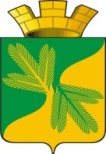 Ханты - Мансийский автономный округ – ЮграСоветский районГЛАВА ГОРОДСКОГО ПОСЕЛЕНИЯ ТАЁЖНЫЙП О С Т А Н О В Л Е Н И Е 18 апреля  2023 года									                      № 4О назначении публичных слушаний  по проекту решения Совета депутатов  городского поселения Таёжный «Об исполнении бюджета Таёжный за 2022 год»В соответствии с Федеральным законом от 06.10.2003 № 131-ФЗ «Об общих принципах организации местного самоуправления в Российской Федерации», Уставом городского поселения Таёжный, решениями  Совета депутатов городского поселения Таёжный от 26.05.2021 № 139  «Об утверждении Порядка организации и проведения публичных слушаний в муниципальном образовании городское поселение Таежный», от 28.07.2015 № 95 «Об утверждении положения о бюджетном процессе в городском поселении Таёжный Советского района»:Назначить публичные слушания по проекту решения Совета депутатов городского поселения Таёжный «Об исполнении бюджета Таёжный за 2022 год» (далее публичные слушания) (приложение 1).Общий срок проведения публичных слушаний составляет 15 дней.Публичные слушания проводятся 03 мая 2023 года по адресу: Ханты-Мансийский автономный округ – Югра, Советский район, п. Таёжный, ул. Железнодорожная, д. 15 время начала публичных слушаний 16:30 часов по местному времени.Назначить организационный комитет по проведению публичных слушаний (далее – оргкомитет) в следующем составе:       Начальник финансово – экономического отдела  – Кузьмина Любовь Анатольевна, главный специалист по бухгалтерскому учету и отчетности финансово – экономического отдела Шибакова Мария Юрьевна, депутат Совета поселения, председатель постоянной комиссии по бюджету, налогам и финансам – Абрамова Ольга Георгиевна.5. Утвердить:5.1. Порядок приема предложений и замечаний к проекту решения Совета депутатов городского поселения Таёжный «Об исполнении бюджета Таёжный за 2022 год» (приложение 2);5.2. Порядок проведения публичных слушаний (приложение 3).6. Опубликовать настоящее постановление в газете «Вестник Таёжного», и разместить на официальном сайте городского поселения Таёжный.7. Настоящее постановление вступает в силу после его опубликования.И.о.главы  городского поселения Таёжный                                                           Ю.Е.ХафизоваПриложение 1к постановлению главыгородского поселения Таёжныйот 18.04.2023 № 4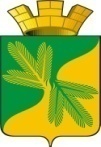 Ханты - Мансийский автономный округ – ЮграСоветский  районСОВЕТ   ДЕПУТАТОВГОРОДСКОГО ПОСЕЛЕНИЯ ТАЁЖНЫЙР Е Ш Е Н И Е (ПРОЕКТ) года									                   № Об утверждении отчета об исполнении бюджета за 2022 годРассмотрев представленный Администрацией городского поселения Таёжный отчёт «Об исполнении бюджета городского поселения Таёжный  за 2022 год», учитывая результаты публичных слушаний, руководствуясь Бюджетным кодексом Российской Федерации, Уставом городского поселения Таёжный, решением  Совета депутатов городского поселения Таёжный  от 28.07.2015 г. № 95 « Об утверждении Положения о бюджетном процессе в городском  поселении Таежный Советского района» СОВЕТ ДЕПУТАТОВ ГОРОДСКОГО ПОСЕЛЕНИЯ ТАЕЖНЫЙ РЕШИЛ:Утвердить   отчет   об   исполнении   бюджета  за 2022  год  по  доходам  в  сумме 48 143 158,21  рублей и расходам в сумме 47 310 190,59 рубля с превышением расходов над доходами (дефицит бюджета городского поселения Таёжный) в сумме  1 085 085,47 рублей с показателями:- доходы бюджета по кодам классификации доходов бюджета городского поселения Таёжный за 2022 год, согласно приложения 1;- доходы бюджета по кодам видов, подвидов доходов, классификации операций сектора государственного управления, относящихся к доходам бюджета городского поселения Таёжный за 2022 год, согласно приложения 2;- распределение расходов бюджета городского поселения Таёжный,  ведомственная структура расходов  за 2022 год, согласно приложения 3;- распределение бюджетных ассигнований по разделам, подразделам , целевым статьям (муниципальным программам городского поселения Таёжный и не программным направлениям деятельности), группам и подгруппам видов расходов классификации расходов бюджета городского поселения Таёжный за 2022 год, согласно приложения 4;- распределение бюджетных ассигнований по целевым статьям (муниципальным программам городского поселения Таёжный и внепрограммным направлениям деятельности), группам и подгруппам видов расходов классификации расходов бюджета городского поселения Таёжный за 2022 год, согласно приложения 5;- распределение бюджетных ассигнований по разделам и подразделам классификации расходов бюджета городского поселения Таёжный за 2022год, согласно приложения 6;- источники финансирования дефицита бюджета по кодам классификации источников финансирования дефицита бюджета  городского поселения Таёжный за 2022 год,  согласно приложения 7;- источники внутреннего финансирования дефицита бюджета городского поселения Таёжный за 2022 год, согласно приложения 8;- Информация о численности муниципальных служащих органов местного самоуправления, работников муниципальных учреждений городского поселения Таёжный с указанием фактических затрат  на их денежное содержание, согласно приложения 9.    2.  Опубликовать настоящее решение в  газете «Вестник  Таёжного» и разместить на официальном сайте городского поселения Таёжный в сети Интернет.            3.  Настоящее решение вступает в силу в порядке, установленном Уставом городского поселения Таежный.Председатель Совета депутатов городского поселения Таёжный 				                                           И.Н.Вахмина                                                                      Глава городского поселения Таёжный	       	                                                        А.Р.АшировПриложение 1к решению Совета депутатов городского поселения Таежныйот №Приложение 2к решению Совета депутатов городского поселения Таежныйот №Приложение 3к решению Совета депутатов городского поселения Таежныйот №Приложение 4к решению Совета депутатов городского поселения Таежныйот №Приложение 5к решению Совета депутатов городского поселения Таежныйот №Распределение бюджетных ассигнований по целевым статьям (муниципальным программам городского поселения Таёжный и внепрограммным направлениям деятельности), группам и подгруппам видов расходов классификации расходов бюджета городского поселения Таёжный за 2022 годПриложение 6к решению Совета депутатов городского поселения Таежныйот №Приложение 7к решению Совета депутатов городского поселения Таежныйот №Приложение 8к решению Совета депутатов городского поселения Таежныйот №Приложение 9к решению Совета депутатов городского поселения Таежныйот №Приложение 2к постановлению главыгородского поселения Таёжныйот 18.04.2023  № 4Порядок приема предложений и замечанийк проекту решения Совета депутатов городского поселения Таёжный «Об исполнении бюджета Таёжный за 2022 год»Предложения и замечания к проекту решения Совета депутатов городского поселения Таёжный «Об исполнении бюджета Таёжный за 2022 год» (далее Проект) представляются участниками публичных слушаний:1) с 19 апреля 2022 года в течение 15 дней в оргкомитет по проведению публичных слушаний по Проекту; 2) в день публичных слушаний 03 мая 2023 по адресу: Ханты-Мансийский автономный округ – Югра, Советский район, п. Таёжный, ул. Железнодорожная, д. 15, во время проведения публичных слушаний в письменной форме или устно.Предложения и замечания к Проекту представляются участниками публичных слушаний в оргкомитет одним из способов:в письменной форме лично по адресу: ул. Железнодорожная, д. 11, 2 этаж, приемная, пос. Таёжный, согласно графику работы по местному времени:понедельник с 9 до 13 часов и с 14 до 18 часов;вторник – пятница с 9 часов до 13 часов и с 14 до 17 часов;в письменной форме на почтовый адрес: 628259, ул. Железнодорожная, д. 11, пос. Таёжный, Советский район, Ханты-Мансийский автономный округ – Югра; в форме электронного документа на электронный адрес: taiga-admih-xmao@mail.ruПредложения или замечания к Проекту представляются участниками публичных слушаний с указанием фамилии, имени, отчества (последнее при наличии), даты рождения, адреса места жительства и контактного телефона. Предложения или замечания, поступившие от участников публичных слушаний
в оргкомитет, регистрируются секретарем оргкомитета в журнале регистрации предложений и замечаний к Проекту в день их поступления.Основания отказа в приеме предложений и замечаний к Проекту:предложения и замечания к Проекту поступили с нарушением требований, установленных пунктами 1 - 3 настоящего Порядка;предложения и замечания к Проекту поступили после окончания публичных слушаний.Участнику публичных слушаний, представившему предложения и замечания
к Проекту с нарушениями, указанными в пункте 5 настоящего Порядка, направляется письменный мотивированный отказ в приеме предложений и замечаний к Проекту.Приложение 3к постановлениюглавы г. п. Таёжныйот 18.04.2023 № 4                                                                                                                                                                                                                                                  Порядок проведения публичных слушанийпо проекту решения Совета депутатов городского поселения Таёжный «Об исполнении бюджета Таёжный за 2022 год»Публичные слушания по проекту решения Совета депутатов городского поселения Таёжный «Об исполнении бюджета Таёжный за 2022 год» (далее публичные слушания, Проект соответственно) проводятся 15 дней по адресу: Ханты-Мансийский автономный округ – Югра, Советский район, п. Таёжный, ул. Железнодорожная, д. 15.Регистрация участников публичных слушаний открывается 3 мая 2023 года 
в 16.20 часов по местному времени по адресу: Ханты-Мансийский автономный округ – Югра, Советский район, п. Таёжный, ул. Железнодорожная, д. 15 и осуществляется на всем протяжении публичных слушаний. Для регистрации участником публичных слушаний предъявляется документ, удостоверяющий личность.При регистрации указывается фамилия, имя, отчество (последнее при наличии), дата рождения, адрес места жительства, контактный телефон участника публичных слушаний.В помещение, указанное в пункте 1 настоящего Порядка, не допускаются лица,
не зарегистрированные в качестве участников публичных слушаний.Председательствующим на публичных слушаниях является председатель организационного комитета (далее оргкомитета) или член оргкомитета, исполняющий его обязанности. Председательствующий на публичных слушаниях (далее – Председательствующий) открывает публичные слушания в день, в месте и время начала, указанные в пункте 1 настоящего Порядка, оглашает Проект, инициатора публичных слушаний, Порядок проведения публичных слушаний.Председательствующий предоставляет слово в следующем порядке:представителю инициатора публичных слушаний для подробного разъяснения и обоснования Проекта;участникам публичных слушаний, внесшим предложения и замечания к Проекту в уполномоченный орган, зарегистрированных в хронологическом порядке в журнале регистрации предложений и замечаний к Проекту;участникам публичных слушаний, внесшим предложения и замечания к Проекту, во время проведения публичных слушаний в порядке очередности поступления предложений и замечаний к Проекту;всем желающим участникам публичных слушаний;лицам, приглашенным к участию в публичных слушаниях в качестве экспертов (далее эксперты), для оглашения предложений, замечаний и рекомендаций к Проекту (при необходимости);членам уполномоченного органа (при необходимости).Время выступления устанавливается:для представителя инициатора публичных слушаний – не более 10 минут;для участника публичных слушаний – не более 5 минут;для эксперта – не более 10 минут;для членов уполномоченного органа - не более 5 минут.Участники публичных слушаний выступают на публичных слушаниях, отвечают на реплики и задают вопросы только с разрешения председательствующего.Участник публичных слушаний, выступающий на публичных слушаниях, перед началом выступления громко и четко называет свою фамилию, имя, отчество (последнее при наличии), при необходимости должность и статус, в котором они присутствуют на публичных слушаниях.Выступления участников публичных слушаний допускаются только по Проекту, иным вопросам, связанным с проведением публичных слушаний.Участники публичных слушаний вправе использовать в своём выступлении вспомогательные материалы.Участник публичных слушаний, выступающий на публичных слушаниях,
не вправе употреблять в своем выступлении грубые, оскорбительные выражения, наносящие вред чести и достоинству, деловой репутации участникам публичных слушаний, призывать к незаконным действиям, использовать заведомо ложную информацию, допускать необоснованные обвинения в чей-либо адрес.Председательствующий задает вопросы выступающим участникам публичных слушаний, дает возможность участникам публичных слушаний, членам уполномоченного органа задать уточняющие вопросы по позиции и (или) аргументам выступающего и дополнительное время для ответов на вопросы и пояснения.Председательствующий организует прения по Проекту, предложениям и замечаниям, поступившим от участников публичных слушаний, и определяет их время.Предложение или замечание участника публичных слушаний снимается с обсуждения председательствующим, в случае если такое предложение или замечание участника публичных слушаний по Проекту противоречит федеральному законодательству, законодательству Ханты-Мансийского автономного округа – Югры, Уставу городского поселения Таёжный или не относится по существу к Проекту. Участники публичных слушаний не вправе препятствовать проведению публичных слушаний.Председательствующий обеспечивает порядок на публичных слушаниях.В случае нарушения Порядка проведения публичных слушаний председательствующий обязан принять меры к пресечению таких нарушений.Лица, не соблюдающие Порядок проведения публичных слушаний, могут быть удалены из помещения, указанного в пункте 1 настоящего Порядка, по решению председательствующего.При проведении публичных слушаний ведется протокол и при необходимости аудио - и/или видеозапись публичных слушаний.Уполномоченным органом при наличии технической возможности может быть организована прямая трансляция публичных слушаний на официальном сайте городского поселения Таёжный в информационно-телекоммуникационной сети «Интернет».Председательствующий закрывает публичные слушания.Доходы бюджета городского поселения Таёжный
по кодам классификации доходов бюджетов Российской Федерации за 2022 год Доходы бюджета городского поселения Таёжный
по кодам классификации доходов бюджетов Российской Федерации за 2022 год Доходы бюджета городского поселения Таёжный
по кодам классификации доходов бюджетов Российской Федерации за 2022 год Доходы бюджета городского поселения Таёжный
по кодам классификации доходов бюджетов Российской Федерации за 2022 год Доходы бюджета городского поселения Таёжный
по кодам классификации доходов бюджетов Российской Федерации за 2022 год Доходы бюджета городского поселения Таёжный
по кодам классификации доходов бюджетов Российской Федерации за 2022 год Доходы бюджета городского поселения Таёжный
по кодам классификации доходов бюджетов Российской Федерации за 2022 год Доходы бюджета городского поселения Таёжный
по кодам классификации доходов бюджетов Российской Федерации за 2022 год Доходы бюджета городского поселения Таёжный
по кодам классификации доходов бюджетов Российской Федерации за 2022 год Доходы бюджета городского поселения Таёжный
по кодам классификации доходов бюджетов Российской Федерации за 2022 год Доходы бюджета городского поселения Таёжный
по кодам классификации доходов бюджетов Российской Федерации за 2022 год Код по бюджетной классификацииКод по бюджетной классификацииКод по бюджетной классификацииКод по бюджетной классификацииНаименованиеНаименованиеНаименованиеНаименованиеНаименованиеИсполнение за 12 месяцев 2022 годаИсполнение за 12 месяцев 2022 годаАдминистраторКВДГруппа подвида доходовАналитическая группаНаименованиеНаименованиеНаименованиеНаименованиеНаименованиеИсполнение за 12 месяцев 2022 годаИсполнение за 12 месяцев 2022 года12456666677100100100100Федеральное казначействоФедеральное казначействоФедеральное казначействоФедеральное казначействоФедеральное казначейство3 826 156,723 826 156,72100103022310000110Доходы от уплаты акцизов на дизельное топливо, подлежащие распределению между бюджетами субъектов Российской Федерации и местными бюджетами с учетом установленных дифференцированных нормативов отчислений в местные бюджеты (по нормативам, установленным федеральным законом о федеральном бюджете в целях формирования дорожных фондов субъектов Российской Федерации)Доходы от уплаты акцизов на дизельное топливо, подлежащие распределению между бюджетами субъектов Российской Федерации и местными бюджетами с учетом установленных дифференцированных нормативов отчислений в местные бюджеты (по нормативам, установленным федеральным законом о федеральном бюджете в целях формирования дорожных фондов субъектов Российской Федерации)Доходы от уплаты акцизов на дизельное топливо, подлежащие распределению между бюджетами субъектов Российской Федерации и местными бюджетами с учетом установленных дифференцированных нормативов отчислений в местные бюджеты (по нормативам, установленным федеральным законом о федеральном бюджете в целях формирования дорожных фондов субъектов Российской Федерации)Доходы от уплаты акцизов на дизельное топливо, подлежащие распределению между бюджетами субъектов Российской Федерации и местными бюджетами с учетом установленных дифференцированных нормативов отчислений в местные бюджеты (по нормативам, установленным федеральным законом о федеральном бюджете в целях формирования дорожных фондов субъектов Российской Федерации)Доходы от уплаты акцизов на дизельное топливо, подлежащие распределению между бюджетами субъектов Российской Федерации и местными бюджетами с учетом установленных дифференцированных нормативов отчислений в местные бюджеты (по нормативам, установленным федеральным законом о федеральном бюджете в целях формирования дорожных фондов субъектов Российской Федерации)1 918 079,291 918 079,29100103022410000110Доходы от уплаты акцизов на моторные масла для дизельных и (или) карбюраторных (инжекторных) двигателей, подлежащие распределению между бюджетами субъектов Российской Федерации и местными бюджетами с учетом установленных дифференцированных нормативов отчислений в местные бюджеты (по нормативам, установленным федеральным законом о федеральном бюджете в целях формирования дорожных фондов субъектов Российской Федерации)Доходы от уплаты акцизов на моторные масла для дизельных и (или) карбюраторных (инжекторных) двигателей, подлежащие распределению между бюджетами субъектов Российской Федерации и местными бюджетами с учетом установленных дифференцированных нормативов отчислений в местные бюджеты (по нормативам, установленным федеральным законом о федеральном бюджете в целях формирования дорожных фондов субъектов Российской Федерации)Доходы от уплаты акцизов на моторные масла для дизельных и (или) карбюраторных (инжекторных) двигателей, подлежащие распределению между бюджетами субъектов Российской Федерации и местными бюджетами с учетом установленных дифференцированных нормативов отчислений в местные бюджеты (по нормативам, установленным федеральным законом о федеральном бюджете в целях формирования дорожных фондов субъектов Российской Федерации)Доходы от уплаты акцизов на моторные масла для дизельных и (или) карбюраторных (инжекторных) двигателей, подлежащие распределению между бюджетами субъектов Российской Федерации и местными бюджетами с учетом установленных дифференцированных нормативов отчислений в местные бюджеты (по нормативам, установленным федеральным законом о федеральном бюджете в целях формирования дорожных фондов субъектов Российской Федерации)Доходы от уплаты акцизов на моторные масла для дизельных и (или) карбюраторных (инжекторных) двигателей, подлежащие распределению между бюджетами субъектов Российской Федерации и местными бюджетами с учетом установленных дифференцированных нормативов отчислений в местные бюджеты (по нормативам, установленным федеральным законом о федеральном бюджете в целях формирования дорожных фондов субъектов Российской Федерации)10 360,6210 360,62100103022510000110Доходы от уплаты акцизов на автомобильный бензин, подлежащие распределению между бюджетами субъектов Российской Федерации и местными бюджетами с учетом установленных дифференцированных нормативов отчислений в местные бюджеты (по нормативам, установленным федеральным законом о федеральном бюджете в целях формирования дорожных фондов субъектов Российской Федерации)Доходы от уплаты акцизов на автомобильный бензин, подлежащие распределению между бюджетами субъектов Российской Федерации и местными бюджетами с учетом установленных дифференцированных нормативов отчислений в местные бюджеты (по нормативам, установленным федеральным законом о федеральном бюджете в целях формирования дорожных фондов субъектов Российской Федерации)Доходы от уплаты акцизов на автомобильный бензин, подлежащие распределению между бюджетами субъектов Российской Федерации и местными бюджетами с учетом установленных дифференцированных нормативов отчислений в местные бюджеты (по нормативам, установленным федеральным законом о федеральном бюджете в целях формирования дорожных фондов субъектов Российской Федерации)Доходы от уплаты акцизов на автомобильный бензин, подлежащие распределению между бюджетами субъектов Российской Федерации и местными бюджетами с учетом установленных дифференцированных нормативов отчислений в местные бюджеты (по нормативам, установленным федеральным законом о федеральном бюджете в целях формирования дорожных фондов субъектов Российской Федерации)Доходы от уплаты акцизов на автомобильный бензин, подлежащие распределению между бюджетами субъектов Российской Федерации и местными бюджетами с учетом установленных дифференцированных нормативов отчислений в местные бюджеты (по нормативам, установленным федеральным законом о федеральном бюджете в целях формирования дорожных фондов субъектов Российской Федерации)1 897 716,811 897 716,81182182182182Федеральная налоговая службаФедеральная налоговая службаФедеральная налоговая службаФедеральная налоговая службаФедеральная налоговая служба2 941 840,942 941 840,94182101020100000110Налог на доходы физических лиц с доходов, источником которых является налоговый агент, за исключением доходов, в отношении которых исчисление и уплата налога осуществляются в соответствии со статьями 227, 227.1 и 228 Налогового кодекса Российской ФедерацииНалог на доходы физических лиц с доходов, источником которых является налоговый агент, за исключением доходов, в отношении которых исчисление и уплата налога осуществляются в соответствии со статьями 227, 227.1 и 228 Налогового кодекса Российской ФедерацииНалог на доходы физических лиц с доходов, источником которых является налоговый агент, за исключением доходов, в отношении которых исчисление и уплата налога осуществляются в соответствии со статьями 227, 227.1 и 228 Налогового кодекса Российской ФедерацииНалог на доходы физических лиц с доходов, источником которых является налоговый агент, за исключением доходов, в отношении которых исчисление и уплата налога осуществляются в соответствии со статьями 227, 227.1 и 228 Налогового кодекса Российской ФедерацииНалог на доходы физических лиц с доходов, источником которых является налоговый агент, за исключением доходов, в отношении которых исчисление и уплата налога осуществляются в соответствии со статьями 227, 227.1 и 228 Налогового кодекса Российской Федерации1 525 810,101 525 810,10182105030100000110Единый сельскохозяйственный налогЕдиный сельскохозяйственный налогЕдиный сельскохозяйственный налогЕдиный сельскохозяйственный налогЕдиный сельскохозяйственный налог1 089,791 089,79182106010300000110Налог на имущество физических лиц, взимаемый по ставкам, применяемым к объектам налогообложения, расположенным в границах городских поселенийНалог на имущество физических лиц, взимаемый по ставкам, применяемым к объектам налогообложения, расположенным в границах городских поселенийНалог на имущество физических лиц, взимаемый по ставкам, применяемым к объектам налогообложения, расположенным в границах городских поселенийНалог на имущество физических лиц, взимаемый по ставкам, применяемым к объектам налогообложения, расположенным в границах городских поселенийНалог на имущество физических лиц, взимаемый по ставкам, применяемым к объектам налогообложения, расположенным в границах городских поселений365 420,68365 420,68182106040110000110Транспортный налог с организацийТранспортный налог с организацийТранспортный налог с организацийТранспортный налог с организацийТранспортный налог с организаций109,40109,40182106040120000110Транспортный налог с физических лицТранспортный налог с физических лицТранспортный налог с физических лицТранспортный налог с физических лицТранспортный налог с физических лиц44 579,8644 579,86182106060330000110Земельный налог с организаций, обладающих земельным участком, расположенным в границах городских поселенийЗемельный налог с организаций, обладающих земельным участком, расположенным в границах городских поселенийЗемельный налог с организаций, обладающих земельным участком, расположенным в границах городских поселенийЗемельный налог с организаций, обладающих земельным участком, расположенным в границах городских поселенийЗемельный налог с организаций, обладающих земельным участком, расположенным в границах городских поселений901 932,82901 932,82182106060430000110Земельный налог с физических лиц, обладающих земельным участком, расположенным в границах городских поселенийЗемельный налог с физических лиц, обладающих земельным участком, расположенным в границах городских поселенийЗемельный налог с физических лиц, обладающих земельным участком, расположенным в границах городских поселенийЗемельный налог с физических лиц, обладающих земельным участком, расположенным в границах городских поселенийЗемельный налог с физических лиц, обладающих земельным участком, расположенным в границах городских поселений102 898,29102 898,29580580580580Департамент внутренней политики Ханты-Мансийского автономного округа – ЮгрыДепартамент внутренней политики Ханты-Мансийского автономного округа – ЮгрыДепартамент внутренней политики Ханты-Мансийского автономного округа – ЮгрыДепартамент внутренней политики Ханты-Мансийского автономного округа – ЮгрыДепартамент внутренней политики Ханты-Мансийского автономного округа – Югры1 500,001 500,00580116020100000140Административные штрафы, установленные законами субъектов Российской Федерации об административных правонарушениях, за нарушение законов и иных нормативных правовых актов субъектов Российской ФедерацииАдминистративные штрафы, установленные законами субъектов Российской Федерации об административных правонарушениях, за нарушение законов и иных нормативных правовых актов субъектов Российской ФедерацииАдминистративные штрафы, установленные законами субъектов Российской Федерации об административных правонарушениях, за нарушение законов и иных нормативных правовых актов субъектов Российской ФедерацииАдминистративные штрафы, установленные законами субъектов Российской Федерации об административных правонарушениях, за нарушение законов и иных нормативных правовых актов субъектов Российской ФедерацииАдминистративные штрафы, установленные законами субъектов Российской Федерации об административных правонарушениях, за нарушение законов и иных нормативных правовых актов субъектов Российской Федерации1 500,001 500,00650650650650Администрация (городского, сельского) поселенияАдминистрация (городского, сельского) поселенияАдминистрация (городского, сельского) поселенияАдминистрация (городского, сельского) поселенияАдминистрация (городского, сельского) поселения41 298 660,5541 298 660,55650108040200000110Государственная пошлина за совершение нотариальных действий должностными лицами органов местного самоуправления, уполномоченными в соответствии с законодательными актами Российской Федерации на совершение нотариальных действийГосударственная пошлина за совершение нотариальных действий должностными лицами органов местного самоуправления, уполномоченными в соответствии с законодательными актами Российской Федерации на совершение нотариальных действийГосударственная пошлина за совершение нотариальных действий должностными лицами органов местного самоуправления, уполномоченными в соответствии с законодательными актами Российской Федерации на совершение нотариальных действийГосударственная пошлина за совершение нотариальных действий должностными лицами органов местного самоуправления, уполномоченными в соответствии с законодательными актами Российской Федерации на совершение нотариальных действийГосударственная пошлина за совершение нотариальных действий должностными лицами органов местного самоуправления, уполномоченными в соответствии с законодательными актами Российской Федерации на совершение нотариальных действий9 620,009 620,00650111050130000120Доходы, получаемые в виде арендной платы за земельные участки, государственная собственность на которые не разграничена и которые расположены в границах городских поселений, а также средства от продажи права на заключение договоров аренды указанных земельных участковДоходы, получаемые в виде арендной платы за земельные участки, государственная собственность на которые не разграничена и которые расположены в границах городских поселений, а также средства от продажи права на заключение договоров аренды указанных земельных участковДоходы, получаемые в виде арендной платы за земельные участки, государственная собственность на которые не разграничена и которые расположены в границах городских поселений, а также средства от продажи права на заключение договоров аренды указанных земельных участковДоходы, получаемые в виде арендной платы за земельные участки, государственная собственность на которые не разграничена и которые расположены в границах городских поселений, а также средства от продажи права на заключение договоров аренды указанных земельных участковДоходы, получаемые в виде арендной платы за земельные участки, государственная собственность на которые не разграничена и которые расположены в границах городских поселений, а также средства от продажи права на заключение договоров аренды указанных земельных участков296 657,40296 657,40650111090450000120Прочие поступления от использования имущества, находящегося в собственности городских поселений (за исключением имущества муниципальных бюджетных и автономных учреждений, а также имущества муниципальных унитарных предприятий, в том числе казенных)Прочие поступления от использования имущества, находящегося в собственности городских поселений (за исключением имущества муниципальных бюджетных и автономных учреждений, а также имущества муниципальных унитарных предприятий, в том числе казенных)Прочие поступления от использования имущества, находящегося в собственности городских поселений (за исключением имущества муниципальных бюджетных и автономных учреждений, а также имущества муниципальных унитарных предприятий, в том числе казенных)Прочие поступления от использования имущества, находящегося в собственности городских поселений (за исключением имущества муниципальных бюджетных и автономных учреждений, а также имущества муниципальных унитарных предприятий, в том числе казенных)Прочие поступления от использования имущества, находящегося в собственности городских поселений (за исключением имущества муниципальных бюджетных и автономных учреждений, а также имущества муниципальных унитарных предприятий, в том числе казенных)813 175,46813 175,46650113029950000130Прочие доходы от компенсации затрат бюджетов городских поселенийПрочие доходы от компенсации затрат бюджетов городских поселенийПрочие доходы от компенсации затрат бюджетов городских поселенийПрочие доходы от компенсации затрат бюджетов городских поселенийПрочие доходы от компенсации затрат бюджетов городских поселений695 182,59695 182,59650114060130000430Доходы от продажи земельных участков, государственная собственность на которые не разграничена и которые расположены в границах городских поселенийДоходы от продажи земельных участков, государственная собственность на которые не разграничена и которые расположены в границах городских поселенийДоходы от продажи земельных участков, государственная собственность на которые не разграничена и которые расположены в границах городских поселенийДоходы от продажи земельных участков, государственная собственность на которые не разграничена и которые расположены в границах городских поселенийДоходы от продажи земельных участков, государственная собственность на которые не разграничена и которые расположены в границах городских поселений1 327,641 327,64650115020500000140Платежи, взимаемые органами местного самоуправления (организациями) городских поселений за выполнение определенных функцийПлатежи, взимаемые органами местного самоуправления (организациями) городских поселений за выполнение определенных функцийПлатежи, взимаемые органами местного самоуправления (организациями) городских поселений за выполнение определенных функцийПлатежи, взимаемые органами местного самоуправления (организациями) городских поселений за выполнение определенных функцийПлатежи, взимаемые органами местного самоуправления (организациями) городских поселений за выполнение определенных функций0,000,00650117150300751150Инициативные платежи, зачисляемые в бюджеты городских поселений Иллюминация на территории дома культурыИнициативные платежи, зачисляемые в бюджеты городских поселений Иллюминация на территории дома культурыИнициативные платежи, зачисляемые в бюджеты городских поселений Иллюминация на территории дома культурыИнициативные платежи, зачисляемые в бюджеты городских поселений Иллюминация на территории дома культурыИнициативные платежи, зачисляемые в бюджеты городских поселений Иллюминация на территории дома культуры44 908,8144 908,81650117150302759150Инициативные платежи, зачисляемые в бюджеты городских поселений Озеленение на территории дома культурыИнициативные платежи, зачисляемые в бюджеты городских поселений Озеленение на территории дома культурыИнициативные платежи, зачисляемые в бюджеты городских поселений Озеленение на территории дома культурыИнициативные платежи, зачисляемые в бюджеты городских поселений Озеленение на территории дома культурыИнициативные платежи, зачисляемые в бюджеты городских поселений Озеленение на территории дома культуры120 200,00120 200,00650202150010000150Дотации бюджетам городских поселений на выравнивание бюджетной обеспеченности из бюджета субъекта Российской Федерации.Дотации бюджетам городских поселений на выравнивание бюджетной обеспеченности из бюджета субъекта Российской Федерации.Дотации бюджетам городских поселений на выравнивание бюджетной обеспеченности из бюджета субъекта Российской Федерации.Дотации бюджетам городских поселений на выравнивание бюджетной обеспеченности из бюджета субъекта Российской Федерации.Дотации бюджетам городских поселений на выравнивание бюджетной обеспеченности из бюджета субъекта Российской Федерации.12 925 114,0012 925 114,00650202300240000150Субвенции бюджетам городских поселений на выполнение передаваемых полномочий субъектов Российской ФедерацииСубвенции бюджетам городских поселений на выполнение передаваемых полномочий субъектов Российской ФедерацииСубвенции бюджетам городских поселений на выполнение передаваемых полномочий субъектов Российской ФедерацииСубвенции бюджетам городских поселений на выполнение передаваемых полномочий субъектов Российской ФедерацииСубвенции бюджетам городских поселений на выполнение передаваемых полномочий субъектов Российской Федерации29 436,6229 436,62650202351180000150Субвенции бюджетам городских поселений на осуществление первичного воинского учета органами местного самоуправления поселений, муниципальных и городских округовСубвенции бюджетам городских поселений на осуществление первичного воинского учета органами местного самоуправления поселений, муниципальных и городских округовСубвенции бюджетам городских поселений на осуществление первичного воинского учета органами местного самоуправления поселений, муниципальных и городских округовСубвенции бюджетам городских поселений на осуществление первичного воинского учета органами местного самоуправления поселений, муниципальных и городских округовСубвенции бюджетам городских поселений на осуществление первичного воинского учета органами местного самоуправления поселений, муниципальных и городских округов523 500,00523 500,00650202359300000150Субвенции бюджетам городских поселений на государственную регистрацию актов гражданского состоянияСубвенции бюджетам городских поселений на государственную регистрацию актов гражданского состоянияСубвенции бюджетам городских поселений на государственную регистрацию актов гражданского состоянияСубвенции бюджетам городских поселений на государственную регистрацию актов гражданского состоянияСубвенции бюджетам городских поселений на государственную регистрацию актов гражданского состояния17 107,0917 107,09650202499990000150Прочие межбюджетные трансферты, передаваемые бюджетам городских поселенийПрочие межбюджетные трансферты, передаваемые бюджетам городских поселенийПрочие межбюджетные трансферты, передаваемые бюджетам городских поселенийПрочие межбюджетные трансферты, передаваемые бюджетам городских поселенийПрочие межбюджетные трансферты, передаваемые бюджетам городских поселений25 742 430,9425 742 430,94650203050990000150Прочие безвозмездные поступления от государственных (муниципальных) организаций в бюджеты городских поселенийПрочие безвозмездные поступления от государственных (муниципальных) организаций в бюджеты городских поселенийПрочие безвозмездные поступления от государственных (муниципальных) организаций в бюджеты городских поселенийПрочие безвозмездные поступления от государственных (муниципальных) организаций в бюджеты городских поселенийПрочие безвозмездные поступления от государственных (муниципальных) организаций в бюджеты городских поселений80 000,0080 000,00660660660660Служба контроля Ханты-Мансийского автономного округа - ЮгрыСлужба контроля Ханты-Мансийского автономного округа - ЮгрыСлужба контроля Ханты-Мансийского автономного округа - ЮгрыСлужба контроля Ханты-Мансийского автономного округа - ЮгрыСлужба контроля Ханты-Мансийского автономного округа - Югры75 000,0075 000,00660116010720000140Административные штрафы, установленные главой 7 кодекса  Российской Федерации об административных правонарушениях, за нарушение законов и иных нормативных правовых актов субъектов Российской ФедерацииАдминистративные штрафы, установленные главой 7 кодекса  Российской Федерации об административных правонарушениях, за нарушение законов и иных нормативных правовых актов субъектов Российской ФедерацииАдминистративные штрафы, установленные главой 7 кодекса  Российской Федерации об административных правонарушениях, за нарушение законов и иных нормативных правовых актов субъектов Российской ФедерацииАдминистративные штрафы, установленные главой 7 кодекса  Российской Федерации об административных правонарушениях, за нарушение законов и иных нормативных правовых актов субъектов Российской ФедерацииАдминистративные штрафы, установленные главой 7 кодекса  Российской Федерации об административных правонарушениях, за нарушение законов и иных нормативных правовых актов субъектов Российской Федерации75 000,0075 000,00ИтогоИтогоИтогоИтогоИтогоИтогоИтогоИтогоИтого48 143 158,2148 143 158,21Доходы бюджета городского поселения Таёжный по кодам видов доходов, подвидов доходов, классификации операций сектора государственного управления, относящихся к доходам за  2022 годДоходы бюджета городского поселения Таёжный по кодам видов доходов, подвидов доходов, классификации операций сектора государственного управления, относящихся к доходам за  2022 годДоходы бюджета городского поселения Таёжный по кодам видов доходов, подвидов доходов, классификации операций сектора государственного управления, относящихся к доходам за  2022 годДоходы бюджета городского поселения Таёжный по кодам видов доходов, подвидов доходов, классификации операций сектора государственного управления, относящихся к доходам за  2022 годДоходы бюджета городского поселения Таёжный по кодам видов доходов, подвидов доходов, классификации операций сектора государственного управления, относящихся к доходам за  2022 годДоходы бюджета городского поселения Таёжный по кодам видов доходов, подвидов доходов, классификации операций сектора государственного управления, относящихся к доходам за  2022 годКод по бюджетной классификацииКод по бюджетной классификацииКод по бюджетной классификацииКод по бюджетной классификацииНаименованиеИсполнение 2022 годКВДЭлементГруппа подвида доходовАналитическая группаНаименованиеИсполнение 2022 год12345610000000000000000НАЛОГОВЫЕ И НЕНАЛОГОВЫЕ ДОХОДЫ8 825 569,5610100000000000000НАЛОГИ НА ПРИБЫЛЬ, ДОХОДЫ1 525 810,1010102010010000110Налог на доходы физических лиц с доходов, источником которых является налоговый агент, за исключением доходов, в отношении которых исчисление и уплата налога осуществляются в соответствии со статьями 227, 227.1 и 228 Налогового кодекса Российской Федерации1 525 810,1010300000000000000НАЛОГИ НА ТОВАРЫ (РАБОТЫ, УСЛУГИ), РЕАЛИЗУЕМЫЕ НА ТЕРРИТОРИИ РОССИЙСКОЙ ФЕДЕРАЦИИ3 826 156,7210302231010000110Доходы от уплаты акцизов на дизельное топливо, подлежащие распределению между бюджетами субъектов Российской Федерации и местными бюджетами с учетом установленных дифференцированных нормативов отчислений в местные бюджеты (по нормативам, установленным федеральным законом о федеральном бюджете в целях формирования дорожных фондов субъектов Российской Федерации)1 918 079,2910302241010000110Доходы от уплаты акцизов на моторные масла для дизельных и (или) карбюраторных (инжекторных) двигателей, подлежащие распределению между бюджетами субъектов Российской Федерации и местными бюджетами с учетом установленных дифференцированных нормативов отчислений в местные бюджеты (по нормативам, установленным федеральным законом о федеральном бюджете в целях формирования дорожных фондов субъектов Российской Федерации)10 360,6210302251010000110Доходы от уплаты акцизов на автомобильный бензин, подлежащие распределению между бюджетами субъектов Российской Федерации и местными бюджетами с учетом установленных дифференцированных нормативов отчислений в местные бюджеты (по нормативам, установленным федеральным законом о федеральном бюджете в целях формирования дорожных фондов субъектов Российской Федерации)1 897 716,8110500000000000000НАЛОГИ НА СОВОКУПНЫЙ ДОХОД1 089,7910503010010000110Единый сельскохозяйственный налог1 089,7910600000000000000НАЛОГИ НА ИМУЩЕСТВО1 414 941,0510601030130000110Налог на имущество физических лиц, взимаемый по ставкам, применяемым к объектам налогообложения, расположенным в границах городских поселений365 420,6810604011020000110Транспортный налог с организаций109,4010604012020000110Транспортный налог с физических лиц44 579,8610606033130000110Земельный налог с организаций, обладающих земельным участком, расположенным в границах городских поселений901 932,8210606043130000110Земельный налог с физических лиц, обладающих земельным участком, расположенным в границах городских поселений102 898,2910800000000000000ГОСУДАРСТВЕННАЯ ПОШЛИНА9 620,0010804020010000110Государственная пошлина за совершение нотариальных действий должностными лицами органов местного самоуправления, уполномоченными в соответствии с законодательными актами Российской Федерации на совершение нотариальных действий9 620,0011100000000000000ДОХОДЫ ОТ ИСПОЛЬЗОВАНИЯ ИМУЩЕСТВА, НАХОДЯЩЕГОСЯ В ГОСУДАРСТВЕННОЙ И МУНИЦИПАЛЬНОЙ СОБСТВЕННОСТИ1 109 832,8611105013130000120Доходы, получаемые в виде арендной платы за земельные участки, государственная собственность на которые не разграничена и которые расположены в границах городских поселений, а также средства от продажи права на заключение договоров аренды указанных земельных участков296 657,4011109045130000120Прочие поступления от использования имущества, находящегося в собственности городских поселений (за исключением имущества муниципальных бюджетных и автономных учреждений, а также имущества муниципальных унитарных предприятий, в том числе казенных)813 175,4611300000000000000ДОХОДЫ ОТ ОКАЗАНИЯ ПЛАТНЫХ УСЛУГ И КОМПЕНСАЦИИ ЗАТРАТ ГОСУДАРСТВА695 182,5911302995130000130ДОХОДЫ ОТ ОКАЗАНИЯ ПЛАТНЫХ УСЛУГ И КОМПЕНСАЦИИ ЗАТРАТ ГОСУДАРСТВА695 182,5911400000000000000ДОХОДЫ ОТ ПРОДАЖИ МАТЕРИАЛЬНЫХ И НЕМАТЕРИАЛЬНЫХ АКТИВОВ1 327,6411406013130000430Доходы от продажи земельных участков, государственная собственность на которые не разграничена и которые расположены в границах городских поселений1 327,6411500000000000000АДМИНИСТРАТИВНЫЕ ПЛАТЕЖИ И СБОРЫ1 500,0011502050130000140Платежи, взимаемые органами местного самоуправления (организациями) городских поселений за выполнение определенных функций1 500,0011600000000000000ШТРАФЫ, САНКЦИИ, ВОЗМЕЩЕНИЕ УЩЕРБА75 000,0011602010020000140Административные штрафы, установленные законами субъектов Российской Федерации об административных правонарушениях, за нарушение законов и иных нормативных правовых актов субъектов Российской Федерации0,0011601072010000140Административные штрафы, установленные законами субъектов Российской Федерации об административных правонарушениях, за нарушение законов и иных нормативных правовых актов субъектов Российской Федерации75 000,0011700000000000000ПРОЧИЕ НЕНАЛОГОВЫЕ ДОХОДЫ165 108,8111715030130751150Инициативные платежи, зачисляемые в бюджеты городских поселений Иллюминация на территории дома культуры44 908,8111715030132759150Инициативные платежи, зачисляемые в бюджеты городских поселений Озеленение на территории дома культуры120 200,0020000000000000000БЕЗВОЗМЕЗДНЫЕ ПОСТУПЛЕНИЯ39 317 588,6520200000000000000БЕЗВОЗМЕЗДНЫЕ ПОСТУПЛЕНИЯ ОТ ДРУГИХ БЮДЖЕТОВ БЮДЖЕТНОЙ СИСТЕМЫ РОССИЙСКОЙ ФЕДЕРАЦИИ39 237 588,6520215001130000150Дотации бюджетам городских поселений на выравнивание бюджетной обеспеченности из бюджета субъекта Российской Федерации.12 925 114,0020230024130000150Субвенции бюджетам городских поселений на выполнение передаваемых полномочий субъектов Российской Федерации29 436,6220235118130000150Субвенции бюджетам городских поселений на осуществление первичного воинского учета органами местного самоуправления поселений, муниципальных и городских округов523 500,0020235930130000150Субвенции бюджетам городских поселений на государственную регистрацию актов гражданского состояния17 107,0920249999130000150Прочие межбюджетные трансферты, передаваемые бюджетам городских поселений25 742 430,9420300000000000000БЕЗВОЗМЕЗДНЫЕ ПОСТУПЛЕНИЯ ОТ ГОСУДАРСТВЕННЫХ (МУНИЦИПАЛЬНЫХ) ОРГАНИЗАЦИЙ80 000,0020305099130000150Прочие безвозмездные поступления от государственных (муниципальных) организаций в бюджеты городских поселений80 000,00ИтогоИтогоИтогоИтогоИтого48 143 158,21Распределение расходов бюджета городского поселения Таёжный по ведомственная структура расходов  за 2022 год Распределение расходов бюджета городского поселения Таёжный по ведомственная структура расходов  за 2022 год Распределение расходов бюджета городского поселения Таёжный по ведомственная структура расходов  за 2022 год Распределение расходов бюджета городского поселения Таёжный по ведомственная структура расходов  за 2022 год Распределение расходов бюджета городского поселения Таёжный по ведомственная структура расходов  за 2022 год Распределение расходов бюджета городского поселения Таёжный по ведомственная структура расходов  за 2022 год НаименованиеКод по бюджетной классификацииКод по бюджетной классификацииКод по бюджетной классификацииКод по бюджетной классификацииИсполнение 2022 годНаименованиеАдмРЗ ПодрЦСРВРИсполнение 2022 год123456ОБЩЕГОСУДАРСТВЕННЫЕ ВОПРОСЫ6500100000000000000011 678 261,29Функционирование высшего должностного лица субъекта Российской Федерации и муниципального образования650010200000000000001 732 036,04Муниципальная программа "Обеспечение деятельности органов местного самоуправления городского поселения Таёжный "650010209000000000001 732 036,04Основное мероприятие "Обеспечение функций органов местного самоуправления"650010209001000000001 732 036,04Глава муниципального образования650010209001020300001 593 914,27Расходы на выплаты персоналу в целях обеспечения выполнения функций государственными (муниципальными) органами, казенными учреждениями, органами управления государственными внебюджетными фондами650010209001020301001 593 914,27Расходы на выплаты персоналу государственных (муниципальных) органов650010209001020301201 593 914,27Фонд оплаты труда государственных (муниципальных) органов650010209001020301211 222 632,15Иные выплаты персоналу государственных (муниципальных) органов, за исключением фонда оплаты труда6500102090010203012242 729,30Взносы по обязательному социальному страхованию на выплаты денежного содержания и иные выплаты работникам государственных (муниципальных) органов65001020900102030129328 552,82Расходы на обеспечение деятельности (оказание услуг) муниципальных учреждений65001020900120631000138 121,77Расходы на выплаты персоналу в целях обеспечения выполнения функций государственными (муниципальными) органами, казенными учреждениями, органами управления государственными внебюджетными фондами65001020900120631100138 121,77Расходы на выплаты персоналу государственных (муниципальных) органов65001020900120631120138 121,77Фонд оплаты труда государственных (муниципальных) органов65001020900120631121138 121,77Функционирование Правительства Российской Федерации, высших исполнительных органов государственной власти субъектов Российской Федерации, местных администраций650010400000000000009 271 647,28Муниципальная программа "Обеспечение деятельности органов местного самоуправления городского поселения Таёжный "650010409000000000009 146 083,44Основное мероприятие "Обеспечение функций органов местного самоуправления"650010409001000000009 146 083,44Расходы на обеспечение функций органов местного скамоуправления650010409001020400008 543 467,79Расходы на выплаты персоналу в целях обеспечения выполнения функций государственными (муниципальными) органами, казенными учреждениями, органами управления государственными внебюджетными фондами650010409001020401008 543 467,79Расходы на выплаты персоналу государственных (муниципальных) органов650010409001020401208 543 467,79Фонд оплаты труда государственных (муниципальных) органов650010409001020401216 669 779,49Иные выплаты персоналу государственных (муниципальных) органов, за исключением фонда оплаты труда65001040900102040122174 834,60Взносы по обязательному социальному страхованию на выплаты денежного содержания и иные выплаты работникам государственных (муниципальных) органов650010409001020401291 698 853,70Код добавлен автоматически65001040900120630000202 397,06Расходы на выплаты персоналу в целях обеспечения выполнения функций государственными (муниципальными) органами, казенными учреждениями, органами управления государственными внебюджетными фондами65001040900120630100202 397,06Расходы на выплаты персоналу государственных (муниципальных) органов65001040900120630120202 397,06Фонд оплаты труда государственных (муниципальных) органов65001040900120630121202 397,06Расходы на обеспечение деятельности (оказание услуг) муниципальных учреждений65001040900120631000400 218,59Расходы на выплаты персоналу в целях обеспечения выполнения функций государственными (муниципальными) органами, казенными учреждениями, органами управления государственными внебюджетными фондами65001040900120631100400 218,59Расходы на выплаты персоналу государственных (муниципальных) органов65001040900120631120400 218,59Фонд оплаты труда государственных (муниципальных) органов65001040900120631121400 218,59 Муниципальная программа "Энергосбережение и повышение энергетической эффективности городского поселения Таёжный"65001041100000000000125 563,84Основное мероприятие "Улучшение технических характеристик энергопотребляющих устройств"65001041100100000000125 563,84Реализация мероприятий65001041100102040000125 563,84Закупка товаров, работ и услуг для обеспечения государственных (муниципальных) нужд65001041100102040200125 563,84Иные закупки товаров, работ и услуг для обеспечения государственных (муниципальных) нужд65001041100102040240125 563,84Закупка энергетических ресурсов65001041100102040247125 563,84Резервные фонды650011100000000000000,00Подпрограмма "Управление муниципальными финансами в городского поселения Таёжный на 2016-2019 годы" 650011112000000000000,00Осуществление передачи части полномочий по решению вопросов местного значения650011112200000000000,00Осуществление передачи части полномочий по решению вопросов местного значения650011112201000000000,00Реализация мероприятий650011112201999900000,00Иные бюджетные ассигнования650011112201999908000,00Резервные средства650011112201999908700,00Резервные средства650011112201999908700,00Другие общегосударственные вопросы65001130000000000000666 802,51Муниципальная программа "Улучшение условий и охраны труда  в Администрации городского поселения Таёжный"6500113050000000000037 300,00Основное мероприятие"Улучшение условий и охраны труда"6500113050010000000037 300,00Реализация мероприятий6500113050019999000037 300,00Закупка товаров, работ и услуг для обеспечения государственных (муниципальных) нужд6500113050019999020037 300,00Иные закупки товаров, работ и услуг для обеспечения государственных (муниципальных) нужд6500113050019999024037 300,00Прочая закупка товаров, работ и услуг6500113050019999024437 300,00Муниципальная программа "Управление муниципальным имуществом городского поселения Таёжный "65001130800000000000559 502,51Основное мероприятие "Управление муниципальным имуществом"65001130800100000000559 502,51Реализация мероприятий65001130800199990000586 374,01Закупка товаров, работ и услуг для обеспечения государственных (муниципальных) нужд65001130800199990200532 631,01Иные закупки товаров, работ и услуг для обеспечения государственных (муниципальных) нужд65001130800199990240532 631,01Прочая закупка товаров, работ и услуг65001130800199990244226 257,08Закупка энергетических ресурсов65001130800199990247306 373,93Иные бюджетные ассигнования6500113080019999080026 871,50Уплата налогов, сборов и иных платежей6500113080019999085026 871,50Уплата прочих налогов, сборов650011308001999908521 871,50Уплата иных платежей6500113080019999085325 000,00Подпрограмма "Управление муниципальными финансами в городского поселения Таёжный на 2016-2019 годы" 6500113120000000000060 000,00Осуществление передачи части полномочий по решению вопросов местного значения6500113122000000000060 000,00Осуществление передачи части полномочий по решению вопросов местного значения6500113122010000000060 000,00Реализация мероприятий6500113122010240000060 000,00Межбюджетные трансферты6500113122010240050060 000,00Иные межбюджетные трансферты6500113122010240054060 000,00Иные межбюджетные трансферты6500113122010240054060 000,00Муниципальная программа "Укрепление межнационального и межконфессионального согласия, профилактика экстремизма в городском поселении Таёжный"650011315000000000001 000,00Основное мероприятие "Укрепление межнационального и межконфессионального согласия, профилактика экстремизма в городском поселении Таёжный"650011315001000000000,00Реализация мероприятий650011315001999900000,00Закупка товаров, работ и услуг для обеспечения государственных (муниципальных) нужд650011315001999902000,00Иные закупки товаров, работ и услуг для обеспечения государственных (муниципальных) нужд650011315001999902400,00Прочая закупка товаров, работ и услуг650011315001999902440,00Муниципальная программа "Развитие гражданского общества городского поселения Таёжный"650011316000000000000,00Основное мероприятие "Развитие гражданского общества городского поселения Таёжный"650011316001000000000,00Реализация мероприятий650011316001999900000,00Закупка товаров, работ и услуг для обеспечения государственных (муниципальных) нужд650011316001999902000,00Иные закупки товаров, работ и услуг для обеспечения государственных (муниципальных) нужд650011316001999902400,00Прочая закупка товаров, работ и услуг650011316001999902440,00НАЦИОНАЛЬНАЯ ОБОРОНА65002000000000000000609 590,07Мобилизационная и вневойсковая подготовка65002030000000000000609 590,07Муниципальная программа "Обеспечение деятельности органов местного самоуправления городского поселения Таёжный "65002030900000000000609 590,07Основное мероприятие "Обеспечение функций органов местного самоуправления"65002030900100000000609 590,07Осуществление первичного воинского учета на территориях, где отсутствуют военные комиссариаты65002030900151180000523 500,00Расходы на выплаты персоналу в целях обеспечения выполнения функций государственными (муниципальными) органами, казенными учреждениями, органами управления государственными внебюджетными фондами65002030900151180100459 898,01Расходы на выплаты персоналу государственных (муниципальных) органов65002030900151180120459 898,01Фонд оплаты труда государственных (муниципальных) органов65002030900151180121340 864,81Иные выплаты персоналу государственных (муниципальных) органов, за исключением фонда оплаты труда650020309001511801223 524,00Взносы по обязательному социальному страхованию на выплаты денежного содержания и иные выплаты работникам государственных (муниципальных) органов65002030900151180129115 509,20Закупка товаров, работ и услуг для обеспечения государственных (муниципальных) нужд6500203090015118020063 601,99Иные закупки товаров, работ и услуг для обеспечения государственных (муниципальных) нужд6500203090015118024063 601,99Прочая закупка товаров, работ и услуг6500203090015118024463 601,99Осуществление первичного воинского учета на территориях, где отсутствуют военные комиссариаты (за счет средств местного бюджета)650020309001F118000086 090,07Расходы на выплаты персоналу в целях обеспечения выполнения функций государственными (муниципальными) органами, казенными учреждениями, органами управления государственными внебюджетными фондами650020309001F118010086 090,07Расходы на выплаты персоналу государственных (муниципальных) органов650020309001F118012086 090,07Фонд оплаты труда государственных (муниципальных) органов650020309001F118012178 029,28Взносы по обязательному социальному страхованию на выплаты денежного содержания и иные выплаты работникам государственных (муниципальных) органов650020309001F11801298 060,79НАЦИОНАЛЬНАЯ БЕЗОПАСНОСТЬ И ПРАВООХРАНИТЕЛЬНАЯ ДЕЯТЕЛЬНОСТЬ6500300000000000000075 859,44Органы юстиции6500304000000000000017 107,09Муниципальная программа "Обеспечение деятельности органов местного самоуправления городского поселения Таёжный "6500304090000000000017 107,09Основное мероприятие "Обеспечение функций органов местного самоуправления"6500304090010000000017 107,09Осуществление переданных органам государственной власти субъектов Российской Федерации в соответствии с пунктом 1 статьи 4 Федерального закона "Об актах гражданского состояния" полномочий Российской Федерации на государственную регистрацию актов гражданск6500304090015930000013 085,25Закупка товаров, работ и услуг для обеспечения государственных (муниципальных) нужд6500304090015930020013 085,25Иные закупки товаров, работ и услуг для обеспечения государственных (муниципальных) нужд6500304090015930024013 085,25Прочая закупка товаров, работ и услуг6500304090015930024413 085,25Осуществление переданных органам государственной власти субъектов Российской Федерации в соответствии с пунктом 1 статьи 4 Федерального закона "Об актах гражданского состояния" полномочий Российской Федерации на государственную регистрацию актов гражданского состояния за счет средств бюджета автономного округа650030409001D93000004 021,84Закупка товаров, работ и услуг для обеспечения государственных (муниципальных) нужд650030409001D93002004 021,84Иные закупки товаров, работ и услуг для обеспечения государственных (муниципальных) нужд650030409001D93002404 021,84Прочая закупка товаров, работ и услуг650030409001D93002444 021,84Защита населения и территории от чрезвычайных ситуаций природного и техногенного характера, пожарная безопасность6500310000000000000030 907,30Муниципальная программа "Защита населения и территории городского поселения Таёжный от чрезвычайных ситуаций, обеспечение пожарной безопасности "6500310060000000000030 907,30Основное мероприятие "Обеспечение безопасности граждан от черезвычайных ситуаций"6500310060010000000030 907,30Реализация мероприятий6500310060019999000030 907,30Закупка товаров, работ и услуг для обеспечения государственных (муниципальных) нужд6500310060019999020030 907,30Иные закупки товаров, работ и услуг для обеспечения государственных (муниципальных) нужд6500310060019999024030 907,30Прочая закупка товаров, работ и услуг6500310060019999024430 907,30Подпрограмма "Управление муниципальными финансами в городского поселения Таёжный на 2016-2019 годы" 6500310120000000000050,00Осуществление передачи части полномочий по решению вопросов местного значения6500310122000000000050,00Осуществление передачи части полномочий по решению вопросов местного значения6500310122010000000050,00Реализация мероприятий6500310122019999000050,00Межбюджетные трансферты6500310122019999050050,00Иные межбюджетные трансферты6500310122019999054050,00Иные межбюджетные трансферты6500310122019999054050,00Другие вопросы в области национальной безопасности и правоохранительной деятельности6500314000000000000019 178,08Муниципальная программа "Профилактика правонарушений на территории городского поселения Таёжный"6500314100000000000019 178,08Основное мероприятие "Создание условий для деятельности народных дружин"6500314100010000000019 178,08Создание условий для деятельности народных дружин за счет средств бюджета автономного  округа6500314100018230000015 342,46Расходы на выплаты персоналу в целях обеспечения выполнения функций государственными (муниципальными) органами, казенными учреждениями, органами управления государственными внебюджетными фондами6500314100018230010015 342,46Расходы на выплаты персоналу государственных (муниципальных) органов6500314100018230012015 342,46Иные выплаты государственных(муниципальных) органов привлекаемым лицам6500314100018230012315 342,46Создание условий для деятельности народных дружин за счет средств местного бюджета 650031410001S23000003 835,62Расходы на выплаты персоналу в целях обеспечения выполнения функций государственными (муниципальными) органами, казенными учреждениями, органами управления государственными внебюджетными фондами650031410001S2300100335,62Расходы на выплаты персоналу государственных (муниципальных) органов650031410001S2300120335,62Иные выплаты государственных(муниципальных) органов привлекаемым лицам650031410001S2300123335,62Закупка товаров, работ и услуг для обеспечения государственных (муниципальных) нужд650031410001S23002003 500,00Иные закупки товаров, работ и услуг для обеспечения государственных (муниципальных) нужд650031410001S23002403 500,00Прочая закупка товаров, работ и услуг650031410001S23002443 500,00НАЦИОНАЛЬНАЯ ЭКОНОМИКА650040000000000000007 201 119,05Общеэкономические вопросы650040100000000000002 431 099,58Муниципальная программа "Формирование комфортной городской среды на территории городского поселения Таёжный "650040104000000000001 307 205,36Основное мероприятие "Создействие улучшению положения на рынке труда не занятых трудовой деятельностью и безработных"650040104001000000001 307 205,36Реализация мероприятий650040104001999900001 307 205,36Предоставление субсидий бюджетным, автономным учреждениям и иным некоммерческим организациям650040104001999906001 307 205,36Субсидии бюджетным учреждениям650040104001999906101 307 205,36Субсидии бюджетным учреждениям на иные цели650040104001999906121 307 205,36Непрограммные расходы650040140000000000001 123 894,22Основное мероприятие "Создействие улучшению положения на рынке труда не занятых трудовой деятельностью и безработных"650040140001000000001 123 894,22Реализация  иероприятий по содействию трудоустройству граждан650040140001850600001 123 894,22Предоставление субсидий бюджетным, автономным учреждениям и иным некоммерческим организациям650040140001850606001 123 894,22Субсидии бюджетным учреждениям650040140001850606101 123 894,22Субсидии бюджетным учреждениям на иные цели650040140001850606121 123 894,22Сельское хозяйство и рыболовство65004050000000000000126 240,00Муниципальная программа "Формирование комфортной городской среды на территории городского поселения Таёжный "65004050400000000000126 240,00Основное мероприятие "Создействие улучшению положения на рынке труда не занятых трудовой деятельностью и безработных"65004050400100000000126 240,00Осуществление отдельных полномочий ХМАО - Югры при осуществлении деятельности по обращению с животными без владельцев 6500405040018420000029 436,62Закупка товаров, работ и услуг для обеспечения государственных (муниципальных) нужд6500405040018420020029 436,62Иные закупки товаров, работ и услуг для обеспечения государственных (муниципальных) нужд6500405040018420024029 436,62Прочая закупка товаров, работ и услуг6500405040018420024429 436,62Реализация мероприятий6500405040019999000096 803,38Закупка товаров, работ и услуг для обеспечения государственных (муниципальных) нужд6500405040019999020096 803,38Иные закупки товаров, работ и услуг для обеспечения государственных (муниципальных) нужд6500405040019999024096 803,38Прочая закупка товаров, работ и услуг6500405040019999024496 803,38Дорожное хозяйство (дорожные фонды)650040900000000000003 798 857,16Муниципальная программа "Развитие транспортной системы в городском поселения Таёжный"650040913000000000003 798 857,16Основное  мероприятие "Строительство (реконструкция), капитальный ремонт и ремонт автомобильных дорог общего пользования местного назначения"650040913001000000003 798 857,16Реализация мероприятий650040913001999900003 798 857,16Закупка товаров, работ и услуг для обеспечения государственных (муниципальных) нужд650040913001999902003 387 657,16Иные закупки товаров, работ и услуг для обеспечения государственных (муниципальных) нужд650040913001999902403 387 657,16Прочая закупка товаров, работ и услуг650040913001999902443 387 657,16Предоставление субсидий бюджетным, автономным учреждениям и иным некоммерческим организациям65004091300199990600411 200,00Субсидии бюджетным учреждениям65004091300199990610411 200,00Субсидии бюджетным учреждениям на иные цели65004091300199990612411 200,00Связь и информатика65004100000000000000428 948,35Муниципальная программа "Цифровое развитие муниципального образования городского поселения Таёжный"65004100700000000000428 948,35Основное мероприятие " Информатизация и повышение информационной открытости"65004100700100000000428 948,35Реализация мероприятий65004100700199990000428 948,35Закупка товаров, работ и услуг для обеспечения государственных (муниципальных) нужд65004100700199990200428 948,35Иные закупки товаров, работ и услуг для обеспечения государственных (муниципальных) нужд65004100700199990240428 948,35Закупка товаров, работ, услуг в сфере информационно-коммуникационных технологий65004100700199990242428 948,35Другие вопросы в области национальной экономики6500412000000000000097 666,00Муниципальная программа "Управление муниципальным имуществом городского поселения Таёжный "6500412080000000000060 200,00Основное мероприятие "Управление муниципальным имуществом"6500412080010000000060 200,00Реализация мероприятий6500412080019999000060 200,00Закупка товаров, работ и услуг для обеспечения государственных (муниципальных) нужд6500412080019999020060 200,00Иные закупки товаров, работ и услуг для обеспечения государственных (муниципальных) нужд6500412080019999024060 200,00Прочая закупка товаров, работ и услуг6500412080019999024460 200,00Подпрограмма "Управление муниципальными финансами в городского поселения Таёжный на 2016-2019 годы" 6500412120000000000016 466,00Осуществление передачи части полномочий по решению вопросов местного значения6500412122000000000016 466,00Осуществление передачи части полномочий по решению вопросов местного значения6500412122010000000016 466,00Реализация мероприятий6500412122019999000016 466,00Межбюджетные трансферты6500412122019999050016 466,00Иные межбюджетные трансферты6500412122019999054016 466,00Иные межбюджетные трансферты6500412122019999054016 466,00Муниципальная программа "Поддержка и развитие малого и среднего предпринимательства на территории городского поселения Таёжный"650041214000000000000,00Основное мероприятие "поддержка и развитие малого среднего бизнеса"650041214001000000000,00Реализация мероприятий650041214001999900000,00Иные бюджетные ассигнования650041214001999908000,00Субсидии юридическим лицам (кроме некоммерческих организаций), индивидуальным предпринимателям, физическим лицам - производителям товаров, работ, услуг650041214001999908100,00Субсидии (гранты в форме субсидий) на финансовое обеспечение затрат в связи с производством (реализацией товаров), выполнением работ, оказанием услуг, подлежащие казначейскому сопровождению650041214001999908120,00Муниципальная программа "Содействие развитию садоводческих и огороднических некоммерческих объединений граждан в городском поселении Таёжный"650041217000000000001 000,00Основное мероприятие "Содействие развитию садоводческих и огороднических некоммерческих объединений граждан в городском поселении Таёжный"650041217001000000001 000,00Реализация мероприятий650041217001999900001 000,00Закупка товаров, работ и услуг для обеспечения государственных (муниципальных) нужд650041217001999902001 000,00Иные закупки товаров, работ и услуг для обеспечения государственных (муниципальных) нужд650041217001999902401 000,00Прочая закупка товаров, работ и услуг650041217001999902441 000,00ЖИЛИЩНО-КОММУНАЛЬНОЕ ХОЗЯЙСТВО6500500000000000000012 830 940,30Жилищное хозяйство65005010000000000000302 347,85Муниципальная программа "Проведение капитального ремонта многоквартирных домов городского поселения Таёжный"65005010100000000000216 008,57Основное мероприятие "Реконструкция, расширение, модернизация, строительство и капитальный ремонт"65005010100100000000216 008,57Реализация мероприятий65005010100199990000216 008,57Закупка товаров, работ и услуг для обеспечения государственных (муниципальных) нужд65005010100199990200216 008,57Иные закупки товаров, работ и услуг для обеспечения государственных (муниципальных) нужд65005010100199990240216 008,57Прочая закупка товаров, работ и услуг65005010100199990244216 008,57Подпрограмма "Управление муниципальными финансами в городского поселения Таёжный на 2016-2019 годы" 65005011200000000000100,00Осуществление передачи части полномочий по решению вопросов местного значения65005011220000000000100,00Осуществление передачи части полномочий по решению вопросов местного значения65005011220100000000100,00Реализация мероприятий65005011220199990000100,00Межбюджетные трансферты65005011220199990500100,00Иные межбюджетные трансферты65005011220199990540100,00Иные межбюджетные трансферты65005011220199990540100,00Непрограммные расходы6500501400000000000086 239,28Основное мероприятие "Создействие улучшению положения на рынке труда не занятых трудовой деятельностью и безработных"6500501400010000000086 239,28Код добавлен автоматически6500501400019999000086 239,28Закупка товаров, работ и услуг для обеспечения государственных (муниципальных) нужд650050140001999902008 410,12Иные закупки товаров, работ и услуг для обеспечения государственных (муниципальных) нужд650050140001999902408 410,12Закупка энергетических ресурсов650050140001999902478 410,12Иные бюджетные ассигнования6500501400019999080077 829,16Исполнение судебных актов650050140001999908302 000,00Исполнение судебных актов Российской Федерации и мировых соглашений по возмещению причиненного вреда650050140001999908312 000,00Уплата налогов, сборов и иных платежей6500501400019999085075 829,16Уплата иных платежей6500501400019999085375 829,16Благоустройство6500503000000000000012 014 927,38Муниципальная программа "Развитие физической культуры и массового спорта на территории городского поселения Таёжный"65005030300000000000587 038,89Основное мероприятие "Организация проведения физкультурных и спортивных мероприятий"65005030300100000000587 038,89Частичное обеспечение расходов, связанных с повышением оплаты труда работников муниципальных учреждений имеющих целевое значение65005030300120630000587 038,89Предоставление субсидий бюджетным, автономным учреждениям и иным некоммерческим организациям65005030300120630600587 038,89Субсидии бюджетным учреждениям65005030300120630610587 038,89Субсидии бюджетным учреждениям на финансовое обеспечение государственного (муниципального) задания на оказание государственных (муниципальных) услуг (выполнение работ)65005030300120630611587 038,89Муниципальная программа "Формирование комфортной городской среды на территории городского поселения Таёжный "650050304000000000005 495 047,75Основное мероприятие "Создействие улучшению положения на рынке труда не занятых трудовой деятельностью и безработных"65005030400100000000554 040,66Код добавлен автоматически6500503040010059000034 818,98Предоставление субсидий бюджетным, автономным учреждениям и иным некоммерческим организациям6500503040010059060034 818,98Субсидии бюджетным учреждениям6500503040010059061034 818,98Субсидии бюджетным учреждениям на иные цели6500503040010059061234 818,98Реализация мероприятий65005030400199990000519 221,68Закупка товаров, работ и услуг для обеспечения государственных (муниципальных) нужд65005030400199990200322 488,34Иные закупки товаров, работ и услуг для обеспечения государственных (муниципальных) нужд65005030400199990240322 488,34Прочая закупка товаров, работ и услуг65005030400199990244322 488,34Межбюджетные трансферты65005030400199990500196 733,34Иные межбюджетные трансферты65005030400199990540196 733,34Иные межбюджетные трансферты65005030400199990540196 733,34Безвозмездные перечисления (передачи) текущего характера сектора государственного управления650050304003000000004 941 007,09Расходы на обеспечение деятельности (оказание услуг) муниципальных учреждений650050304003005900003 480 503,53Предоставление субсидий бюджетным, автономным учреждениям и иным некоммерческим организациям650050304003005906003 480 503,53Субсидии бюджетным учреждениям650050304003005906103 480 503,53Субсидии бюджетным учреждениям на финансовое обеспечение государственного (муниципального) задания на оказание государственных (муниципальных) услуг (выполнение работ)650050304003005906113 480 503,53Частичное обеспечение расходов, связанных с повышением оплаты труда работников муниципальных учреждений имеющих целевое значение6500503040032063100061 503,56Предоставление субсидий бюджетным, автономным учреждениям и иным некоммерческим организациям6500503040032063160061 503,56Субсидии бюджетным учреждениям6500503040032063161061 503,56Субсидии бюджетным учреждениям на финансовое обеспечение государственного (муниципального) задания на оказание государственных (муниципальных) услуг (выполнение работ)6500503040032063161161 503,56Благоустройство и озеленение  площади Дома культуры МБУ «КСК Содружество»( г.п.Таёжный ул.Железнодорожная д.15)650050304003827590001 399 000,00Закупка товаров, работ и услуг для обеспечения государственных (муниципальных) нужд650050304003827592001 399 000,00Иные закупки товаров, работ и услуг для обеспечения государственных (муниципальных) нужд650050304003827592401 399 000,00Прочая закупка товаров, работ и услуг650050304003827592441 399 000,00Благоустройство и озеленение  площади Дома культуры МБУ «КСК Содружество»( г.п.Таёжный ул.Железнодорожная д.15)6500503040038275A000519 234,83Закупка товаров, работ и услуг для обеспечения государственных (муниципальных) нужд6500503040038275A200519 234,83Иные закупки товаров, работ и услуг для обеспечения государственных (муниципальных) нужд6500503040038275A240519 234,83Прочая закупка товаров, работ и услуг6500503040038275A244519 234,83Оформление праздничной световой иллюминации центральной части городского поселения Таёжный»650050304003S2759000601 000,00Закупка товаров, работ и услуг для обеспечения государственных (муниципальных) нужд650050304003S2759200601 000,00Иные закупки товаров, работ и услуг для обеспечения государственных (муниципальных) нужд650050304003S2759240601 000,00Прочая закупка товаров, работ и услуг650050304003S2759244601 000,00Оформление праздничной световой иллюминации центральной части городского поселения Таёжный»650050304003S275A000223 059,48Закупка товаров, работ и услуг для обеспечения государственных (муниципальных) нужд650050304003S275A200223 059,48Иные закупки товаров, работ и услуг для обеспечения государственных (муниципальных) нужд650050304003S275A240223 059,48Прочая закупка товаров, работ и услуг650050304003S275A244223 059,48Муниципальная программа "Формирование комфортной городской среды на территории городского поселения Таёжный"6500503040F2000000002 161 286,00Поддержка  муниципальных программ формирования современной городской среды.6500503040F2555500001 967 333,33Закупка товаров, работ и услуг для обеспечения государственных (муниципальных) нужд6500503040F2555502001 967 333,33Иные закупки товаров, работ и услуг для обеспечения государственных (муниципальных) нужд6500503040F2555502401 967 333,33Прочая закупка товаров, работ и услуг6500503040F2555502441 967 333,33Поддержка  муниципальных программ формирования современной городской среды средства поселения.6500503040F299990000193 952,67Закупка товаров, работ и услуг для обеспечения государственных (муниципальных) нужд6500503040F299990200193 952,67Иные закупки товаров, работ и услуг для обеспечения государственных (муниципальных) нужд6500503040F299990240193 952,67Прочая закупка товаров, работ и услуг6500503040F299990244193 952,67Муниципальная программа "Управление муниципальным имуществом городского поселения Таёжный "6500503080000000000015 700,00Основное мероприятие "Управление муниципальным имуществом"6500503080010000000015 700,00Реализация мероприятий6500503080019999000015 700,00Закупка товаров, работ и услуг для обеспечения государственных (муниципальных) нужд6500503080019999020015 700,00Иные закупки товаров, работ и услуг для обеспечения государственных (муниципальных) нужд6500503080019999024015 700,00Прочая закупка товаров, работ и услуг6500503080019999024415 700,00 Муниципальная программа "Энергосбережение и повышение энергетической эффективности городского поселения Таёжный"650050311000000000001 731 729,24Основное мероприятие "Улучшение технических характеристик энергопотребляющих устройств"650050311001000000001 731 729,24Реализация мероприятий650050311001999900001 731 729,24Закупка товаров, работ и услуг для обеспечения государственных (муниципальных) нужд650050311001999902001 731 729,24Иные закупки товаров, работ и услуг для обеспечения государственных (муниципальных) нужд650050311001999902401 731 729,24Закупка энергетических ресурсов650050311001999902471 731 729,24Подпрограмма "Управление муниципальными финансами в городского поселения Таёжный на 2016-2019 годы" 65005031200000000000680 831,09Осуществление передачи части полномочий по решению вопросов местного значения65005031220000000000680 831,09Осуществление передачи части полномочий по решению вопросов местного значения65005031220100000000680 831,09Реализация мероприятий65005031220199990000680 831,09Межбюджетные трансферты65005031220199990500680 831,09Субсидии6500503122019999052092 731,09Субсидии, за исключением субсидий на софинансирование капитальных вложений в объекты государственной (муниципальной) собственности6500503122019999052192 731,09Иные межбюджетные трансферты65005031220199990540588 100,00Иные межбюджетные трансферты65005031220199990540588 100,00КУЛЬТУРА, КИНЕМАТОГРАФИЯ650080000000000000007 769 093,96Культура650080100000000000007 769 093,96Муниципальная программа "Развитие культуры в городском  поселении  Таёжный"650080102000000000007 769 093,96Основное мероприятие"Повышение эффективности управления в отрасли культура"6500801020010000000080 000,00Иные межбюджетные трансферты на реализацию наказов избирателей депутатом Думы Ханты-Мансийского автономного округа -Югры6500801020010059000080 000,00Предоставление субсидий бюджетным, автономным учреждениям и иным некоммерческим организациям6500801020010059060080 000,00Субсидии бюджетным учреждениям6500801020010059061080 000,00Субсидии бюджетным учреждениям на иные цели6500801020010059061280 000,00Основное мероприятие "Создание условий для проведения культурно массовых мероприятий"65008010200200000000401 675,80Реализация мероприятий65008010200299990000401 675,80Предоставление субсидий бюджетным, автономным учреждениям и иным некоммерческим организациям65008010200299990600401 675,80Субсидии бюджетным учреждениям65008010200299990610401 675,80Субсидии бюджетным учреждениям на иные цели65008010200299990612401 675,80Основное мероприятие "Развитие культуры в городском поселении Таёжный "650080102003000000007 287 418,16Расходы на обеспечение деятельности (оказание услуг) муниципальных учреждений650080102003005900005 682 301,85Предоставление субсидий бюджетным, автономным учреждениям и иным некоммерческим организациям650080102003005906005 682 301,85Субсидии бюджетным учреждениям650080102003005906105 682 301,85Субсидии бюджетным учреждениям на финансовое обеспечение государственного (муниципального) задания на оказание государственных (муниципальных) услуг (выполнение работ)650080102003005906115 610 189,65Субсидии бюджетным учреждениям на иные цели6500801020030059061272 112,20Частичное обеспечение расходов, связанных с повышением оплаты труда работников муниципальных учреждений65008010200320630000733 038,27Предоставление субсидий бюджетным, автономным учреждениям и иным некоммерческим организациям65008010200320630600733 038,27Субсидии бюджетным учреждениям65008010200320630610733 038,27Субсидии бюджетным учреждениям на финансовое обеспечение государственного (муниципального) задания на оказание государственных (муниципальных) услуг (выполнение работ)65008010200320630611733 038,27Код добавлен автоматически65008010200320631000872 078,04Предоставление субсидий бюджетным, автономным учреждениям и иным некоммерческим организациям65008010200320631600872 078,04Субсидии бюджетным учреждениям65008010200320631610872 078,04Субсидии бюджетным учреждениям на финансовое обеспечение государственного (муниципального) задания на оказание государственных (муниципальных) услуг (выполнение работ)65008010200320631611872 078,04СОЦИАЛЬНАЯ ПОЛИТИКА65010000000000000000303 496,00Пенсионное обеспечение65010010000000000000302 496,00Муниципальная программа "Обеспечение деятельности органов местного самоуправления городского поселения Таёжный "65010010900000000000302 496,00Основное мероприятие "Обеспечение функций органов местного самоуправления"65010010900100000000302 496,00Пенсия за выслугу лет65010010900171600000302 496,00Социальное обеспечение и иные выплаты населению65010010900171600300302 496,00Публичные нормативные социальные выплаты гражданам65010010900171600310302 496,00Иные пенсии, социальные доплаты к пенсиям65010010900171600312302 496,00Социальное обеспечение населения650100300000000000000,00Муниципальная программа "Комплексного развития социальной инфраструктуры городского поселения Таёжный"650100318000000000000,00Основное мероприятие "Комплексного развития социальной инфраструктуры городского поселения Таёжный"650100318001000000000,00Реализация мероприятий650100318001999900000,00Закупка товаров, работ и услуг для обеспечения государственных (муниципальных) нужд650100318001999902000,00Иные закупки товаров, работ и услуг для обеспечения государственных (муниципальных) нужд650100318001999902400,00Прочая закупка товаров, работ и услуг650100318001999902440,00ФИЗИЧЕСКАЯ КУЛЬТУРА И СПОРТ650110000000000000007 722 195,94Физическая культура650110100000000000007 722 195,94Муниципальная программа "Развитие физической культуры и массового спорта на территории городского поселения Таёжный"650110103000000000007 722 195,94Основное мероприятие "Организация проведения физкультурных и спортивных мероприятий"650110103001000000007 652 195,94Расходы на обеспечение деятельности (оказание услуг) муниципальных учреждений650110103001005900006 312 392,12Предоставление субсидий бюджетным, автономным учреждениям и иным некоммерческим организациям650110103001005906006 312 392,12Субсидии бюджетным учреждениям650110103001005906106 312 392,12Субсидии бюджетным учреждениям на финансовое обеспечение государственного (муниципального) задания на оказание государственных (муниципальных) услуг (выполнение работ)650110103001005906116 285 650,22Субсидии бюджетным учреждениям на иные цели6501101030010059061226 741,90Частичное обеспечение расходов, связанных с повышением оплаты труда работников муниципальных учреждений имеющих целевое значение65011010300120630000467 725,78Предоставление субсидий бюджетным, автономным учреждениям и иным некоммерческим организациям65011010300120630600467 725,78Субсидии бюджетным учреждениям65011010300120630610467 725,78Субсидии бюджетным учреждениям на финансовое обеспечение государственного (муниципального) задания на оказание государственных (муниципальных) услуг (выполнение работ)65011010300120630611467 725,78Частичное обеспечение расходов, связанных с повышением оплаты труда работников муниципальных учреждений65011010300120631000872 078,04Предоставление субсидий бюджетным, автономным учреждениям и иным некоммерческим организациям65011010300120631600872 078,04Субсидии бюджетным учреждениям65011010300120631610872 078,04Субсидии бюджетным учреждениям на финансовое обеспечение государственного (муниципального) задания на оказание государственных (муниципальных) услуг (выполнение работ)65011010300120631611872 078,04Основное мероприятие Создание условий для проведения спортивных  мероприятий"6501101030020000000070 000,00Реализация мероприятий 6501101030029999000070 000,00Предоставление субсидий бюджетным, автономным учреждениям и иным некоммерческим организациям6501101030029999060070 000,00Субсидии бюджетным учреждениям6501101030029999061070 000,00Субсидии бюджетным учреждениям на иные цели6501101030029999061270 000,00ИтогоИтогоИтогоИтогоИтого47 310 190,59Распределение бюджетных ассигнований по разделам, подразделам , целевым статьям (муниципальным программам городского поселения Таёжный и не программным направлениям деятельности), группам и подгруппам видов расходов классификации расходов бюджета городского поселения Таёжный за 2022 год Распределение бюджетных ассигнований по разделам, подразделам , целевым статьям (муниципальным программам городского поселения Таёжный и не программным направлениям деятельности), группам и подгруппам видов расходов классификации расходов бюджета городского поселения Таёжный за 2022 год Распределение бюджетных ассигнований по разделам, подразделам , целевым статьям (муниципальным программам городского поселения Таёжный и не программным направлениям деятельности), группам и подгруппам видов расходов классификации расходов бюджета городского поселения Таёжный за 2022 год Распределение бюджетных ассигнований по разделам, подразделам , целевым статьям (муниципальным программам городского поселения Таёжный и не программным направлениям деятельности), группам и подгруппам видов расходов классификации расходов бюджета городского поселения Таёжный за 2022 год НаименованиеИсполнение 2022 годНаименованиеРЗ ПодрЦСРВРИсполнение 2022 год13456ОБЩЕГОСУДАРСТВЕННЫЕ ВОПРОСЫ0100000000000000011 678 261,29Функционирование высшего должностного лица субъекта Российской Федерации и муниципального образования010200000000000001 732 036,04Муниципальная программа "Обеспечение деятельности органов местного самоуправления городского поселения Таёжный "010209000000000001 732 036,04Основное мероприятие "Обеспечение функций органов местного самоуправления"010209001000000001 732 036,04Глава муниципального образования010209001020300001 593 914,27Расходы на выплаты персоналу в целях обеспечения выполнения функций государственными (муниципальными) органами, казенными учреждениями, органами управления государственными внебюджетными фондами010209001020301001 593 914,27Расходы на выплаты персоналу государственных (муниципальных) органов010209001020301201 593 914,27Фонд оплаты труда государственных (муниципальных) органов010209001020301211 222 632,15Иные выплаты персоналу государственных (муниципальных) органов, за исключением фонда оплаты труда0102090010203012242 729,30Взносы по обязательному социальному страхованию на выплаты денежного содержания и иные выплаты работникам государственных (муниципальных) органов01020900102030129328 552,82Расходы на обеспечение деятельности (оказание услуг) муниципальных учреждений01020900120631000138 121,77Расходы на выплаты персоналу в целях обеспечения выполнения функций государственными (муниципальными) органами, казенными учреждениями, органами управления государственными внебюджетными фондами01020900120631100138 121,77Расходы на выплаты персоналу государственных (муниципальных) органов01020900120631120138 121,77Фонд оплаты труда государственных (муниципальных) органов01020900120631121138 121,77Функционирование Правительства Российской Федерации, высших исполнительных органов государственной власти субъектов Российской Федерации, местных администраций010400000000000009 271 647,28Муниципальная программа "Обеспечение деятельности органов местного самоуправления городского поселения Таёжный "010409000000000009 146 083,44Основное мероприятие "Обеспечение функций органов местного самоуправления"010409001000000009 146 083,44Расходы на обеспечение функций органов местного скамоуправления010409001020400008 543 467,79Расходы на выплаты персоналу в целях обеспечения выполнения функций государственными (муниципальными) органами, казенными учреждениями, органами управления государственными внебюджетными фондами010409001020401008 543 467,79Расходы на выплаты персоналу государственных (муниципальных) органов010409001020401208 543 467,79Фонд оплаты труда государственных (муниципальных) органов010409001020401216 669 779,49Иные выплаты персоналу государственных (муниципальных) органов, за исключением фонда оплаты труда01040900102040122174 834,60Взносы по обязательному социальному страхованию на выплаты денежного содержания и иные выплаты работникам государственных (муниципальных) органов010409001020401291 698 853,70Код добавлен автоматически01040900120630000202 397,06Расходы на выплаты персоналу в целях обеспечения выполнения функций государственными (муниципальными) органами, казенными учреждениями, органами управления государственными внебюджетными фондами01040900120630100202 397,06Расходы на выплаты персоналу государственных (муниципальных) органов01040900120630120202 397,06Фонд оплаты труда государственных (муниципальных) органов01040900120630121202 397,06Расходы на обеспечение деятельности (оказание услуг) муниципальных учреждений01040900120631000400 218,59Расходы на выплаты персоналу в целях обеспечения выполнения функций государственными (муниципальными) органами, казенными учреждениями, органами управления государственными внебюджетными фондами01040900120631100400 218,59Расходы на выплаты персоналу государственных (муниципальных) органов01040900120631120400 218,59Фонд оплаты труда государственных (муниципальных) органов01040900120631121400 218,59 Муниципальная программа "Энергосбережение и повышение энергетической эффективности городского поселения Таёжный"01041100000000000125 563,84Основное мероприятие "Улучшение технических характеристик энергопотребляющих устройств"01041100100000000125 563,84Реализация мероприятий01041100102040000125 563,84Закупка товаров, работ и услуг для обеспечения государственных (муниципальных) нужд01041100102040200125 563,84Иные закупки товаров, работ и услуг для обеспечения государственных (муниципальных) нужд01041100102040240125 563,84Закупка энергетических ресурсов01041100102040247125 563,84Резервные фонды011100000000000000,00Подпрограмма "Управление муниципальными финансами в городского поселения Таёжный на 2016-2019 годы" 011112000000000000,00Осуществление передачи части полномочий по решению вопросов местного значения011112200000000000,00Осуществление передачи части полномочий по решению вопросов местного значения011112201000000000,00Реализация мероприятий011112201999900000,00Иные бюджетные ассигнования011112201999908000,00Резервные средства011112201999908700,00Резервные средства011112201999908700,00Другие общегосударственные вопросы01130000000000000666 802,51Муниципальная программа "Улучшение условий и охраны труда  в Администрации городского поселения Таёжный"0113050000000000037 300,00Основное мероприятие "Улучшение условий и охраны труда"0113050010000000037 300,00Реализация мероприятий0113050019999000037 300,00Закупка товаров, работ и услуг для обеспечения государственных (муниципальных) нужд0113050019999020037 300,00Иные закупки товаров, работ и услуг для обеспечения государственных (муниципальных) нужд0113050019999024037 300,00Прочая закупка товаров, работ и услуг0113050019999024437 300,00Муниципальная программа "Управление муниципальным имуществом городского поселения Таёжный "01130800000000000559 502,51Основное мероприятие "Управление муниципальным имуществом"01130800100000000559 502,51Реализация мероприятий01130800199990000586 374,01Закупка товаров, работ и услуг для обеспечения государственных (муниципальных) нужд01130800199990200532 631,01Иные закупки товаров, работ и услуг для обеспечения государственных (муниципальных) нужд01130800199990240532 631,01Прочая закупка товаров, работ и услуг01130800199990244226 257,08Закупка энергетических ресурсов01130800199990247306 373,93Иные бюджетные ассигнования0113080019999080026 871,50Уплата налогов, сборов и иных платежей0113080019999085026 871,50Уплата прочих налогов, сборов011308001999908521 871,50Уплата иных платежей0113080019999085325 000,00Подпрограмма "Управление муниципальными финансами в городского поселения Таёжный на 2016-2019 годы" 0113120000000000060 000,00Осуществление передачи части полномочий по решению вопросов местного значения0113122000000000060 000,00Осуществление передачи части полномочий по решению вопросов местного значения0113122010000000060 000,00Реализация мероприятий0113122010240000060 000,00Межбюджетные трансферты0113122010240050060 000,00Иные межбюджетные трансферты0113122010240054060 000,00Иные межбюджетные трансферты0113122010240054060 000,00Муниципальная программа "Укрепление межнационального и межконфессионального согласия, профилактика экстремизма в городском поселении Таёжный"011315000000000001 000,00Основное мероприятие "Укрепление межнационального и межконфессионального согласия, профилактика экстремизма в городском поселении Таёжный"011315001000000000,00Реализация мероприятий011315001999900000,00Закупка товаров, работ и услуг для обеспечения государственных (муниципальных) нужд011315001999902000,00Иные закупки товаров, работ и услуг для обеспечения государственных (муниципальных) нужд011315001999902400,00Прочая закупка товаров, работ и услуг011315001999902440,00Муниципальная программа "Развитие гражданского общества городского поселения Таёжный"011316000000000000,00Основное мероприятие "Развитие гражданского общества городского поселения Таёжный"011316001000000000,00Реализация мероприятий011316001999900000,00Закупка товаров, работ и услуг для обеспечения государственных (муниципальных) нужд011316001999902000,00Иные закупки товаров, работ и услуг для обеспечения государственных (муниципальных) нужд011316001999902400,00Прочая закупка товаров, работ и услуг011316001999902440,00НАЦИОНАЛЬНАЯ ОБОРОНА02000000000000000609 590,07Мобилизационная и вневойсковая подготовка02030000000000000609 590,07Муниципальная программа "Обеспечение деятельности органов местного самоуправления городского поселения Таёжный "02030900000000000609 590,07Основное мероприятие "Обеспечение функций органов местного самоуправления"02030900100000000609 590,07Осуществление первичного воинского учета на территориях, где отсутствуют военные комиссариаты02030900151180000523 500,00Расходы на выплаты персоналу в целях обеспечения выполнения функций государственными (муниципальными) органами, казенными учреждениями, органами управления государственными внебюджетными фондами02030900151180100459 898,01Расходы на выплаты персоналу государственных (муниципальных) органов02030900151180120459 898,01Фонд оплаты труда государственных (муниципальных) органов02030900151180121340 864,81Иные выплаты персоналу государственных (муниципальных) органов, за исключением фонда оплаты труда020309001511801223 524,00Взносы по обязательному социальному страхованию на выплаты денежного содержания и иные выплаты работникам государственных (муниципальных) органов02030900151180129115 509,20Закупка товаров, работ и услуг для обеспечения государственных (муниципальных) нужд0203090015118020063 601,99Иные закупки товаров, работ и услуг для обеспечения государственных (муниципальных) нужд0203090015118024063 601,99Прочая закупка товаров, работ и услуг0203090015118024463 601,99Осуществление первичного воинского учета на территориях, где отсутствуют военные комиссариаты (за счет средств местного бюджета)020309001F118000086 090,07Расходы на выплаты персоналу в целях обеспечения выполнения функций государственными (муниципальными) органами, казенными учреждениями, органами управления государственными внебюджетными фондами020309001F118010086 090,07Расходы на выплаты персоналу государственных (муниципальных) органов020309001F118012086 090,07Фонд оплаты труда государственных (муниципальных) органов020309001F118012178 029,28Взносы по обязательному социальному страхованию на выплаты денежного содержания и иные выплаты работникам государственных (муниципальных) органов020309001F11801298 060,79НАЦИОНАЛЬНАЯ БЕЗОПАСНОСТЬ И ПРАВООХРАНИТЕЛЬНАЯ ДЕЯТЕЛЬНОСТЬ0300000000000000075 859,44Органы юстиции0304000000000000017 107,09Муниципальная программа "Обеспечение деятельности органов местного самоуправления городского поселения Таёжный "0304090000000000017 107,09Основное мероприятие "Обеспечение функций органов местного самоуправления"0304090010000000017 107,09Осуществление переданных органам государственной власти субъектов Российской Федерации в соответствии с пунктом 1 статьи 4 Федерального закона "Об актах гражданского состояния" полномочий Российской Федерации на государственную регистрацию актов гражданск0304090015930000013 085,25Закупка товаров, работ и услуг для обеспечения государственных (муниципальных) нужд0304090015930020013 085,25Иные закупки товаров, работ и услуг для обеспечения государственных (муниципальных) нужд0304090015930024013 085,25Прочая закупка товаров, работ и услуг0304090015930024413 085,25Осуществление переданных органам государственной власти субъектов Российской Федерации в соответствии с пунктом 1 статьи 4 Федерального закона "Об актах гражданского состояния" полномочий Российской Федерации на государственную регистрацию актов гражданского состояния за счет средств бюджета автономного округа030409001D93000004 021,84Закупка товаров, работ и услуг для обеспечения государственных (муниципальных) нужд030409001D93002004 021,84Иные закупки товаров, работ и услуг для обеспечения государственных (муниципальных) нужд030409001D93002404 021,84Прочая закупка товаров, работ и услуг030409001D93002444 021,84Защита населения и территории от чрезвычайных ситуаций природного и техногенного характера, пожарная безопасность0310000000000000030 907,30Муниципальная программа "Защита населения и территории городского поселения Таёжный от чрезвычайных ситуаций, обеспечение пожарной безопасности "0310060000000000030 907,30Основное мероприятие "Обеспечение безопасности граждан от черезвычайных ситуаций"0310060010000000030 907,30Реализация мероприятий0310060019999000030 907,30Закупка товаров, работ и услуг для обеспечения государственных (муниципальных) нужд0310060019999020030 907,30Иные закупки товаров, работ и услуг для обеспечения государственных (муниципальных) нужд0310060019999024030 907,30Прочая закупка товаров, работ и услуг0310060019999024430 907,30Подпрограмма "Управление муниципальными финансами в городского поселения Таёжный на 2016-2019 годы" 0310120000000000050,00Осуществление передачи части полномочий по решению вопросов местного значения0310122000000000050,00Осуществление передачи части полномочий по решению вопросов местного значения0310122010000000050,00Реализация мероприятий0310122019999000050,00Межбюджетные трансферты0310122019999050050,00Иные межбюджетные трансферты0310122019999054050,00Иные межбюджетные трансферты0310122019999054050,00Другие вопросы в области национальной безопасности и правоохранительной деятельности0314000000000000019 178,08Муниципальная программа "Профилактика правонарушений на территории городского поселения Таёжный"0314100000000000019 178,08Основное мероприятие "Создание условий для деятельности народных дружин"0314100010000000019 178,08Создание условий для деятельности народных дружин за счет средств бюджета автономного  округа0314100018230000015 342,46Расходы на выплаты персоналу в целях обеспечения выполнения функций государственными (муниципальными) органами, казенными учреждениями, органами управления государственными внебюджетными фондами0314100018230010015 342,46Расходы на выплаты персоналу государственных (муниципальных) органов0314100018230012015 342,46Иные выплаты государственных(муниципальных) органов привлекаемым лицам0314100018230012315 342,46Создание условий для деятельности народных дружин за счет средств местного бюджета 031410001S23000003 835,62Расходы на выплаты персоналу в целях обеспечения выполнения функций государственными (муниципальными) органами, казенными учреждениями, органами управления государственными внебюджетными фондами031410001S2300100335,62Расходы на выплаты персоналу государственных (муниципальных) органов031410001S2300120335,62Иные выплаты государственных(муниципальных) органов привлекаемым лицам031410001S2300123335,62Закупка товаров, работ и услуг для обеспечения государственных (муниципальных) нужд031410001S23002003 500,00Иные закупки товаров, работ и услуг для обеспечения государственных (муниципальных) нужд031410001S23002403 500,00Прочая закупка товаров, работ и услуг031410001S23002443 500,00НАЦИОНАЛЬНАЯ ЭКОНОМИКА040000000000000007 201 119,05Общеэкономические вопросы040100000000000002 431 099,58Муниципальная программа "Формирование комфортной городской среды на территории городского поселения Таёжный "040104000000000001 307 205,36Основное мероприятие "Создействие улучшению положения на рынке труда не занятых трудовой деятельностью и безработных"040104001000000001 307 205,36Реализация мероприятий040104001999900001 307 205,36Предоставление субсидий бюджетным, автономным учреждениям и иным некоммерческим организациям040104001999906001 307 205,36Субсидии бюджетным учреждениям040104001999906101 307 205,36Субсидии бюджетным учреждениям на иные цели040104001999906121 307 205,36Непрограммные расходы040140000000000001 123 894,22Основное мероприятие "Создействие улучшению положения на рынке труда не занятых трудовой деятельностью и безработных"040140001000000001 123 894,22Реализация  иероприятий по содействию трудоустройству граждан040140001850600001 123 894,22Предоставление субсидий бюджетным, автономным учреждениям и иным некоммерческим организациям040140001850606001 123 894,22Субсидии бюджетным учреждениям040140001850606101 123 894,22Субсидии бюджетным учреждениям на иные цели040140001850606121 123 894,22Сельское хозяйство и рыболовство04050000000000000126 240,00Муниципальная программа "Формирование комфортной городской среды на территории городского поселения Таёжный "04050400000000000126 240,00Основное мероприятие "Создействие улучшению положения на рынке труда не занятых трудовой деятельностью и безработных"04050400100000000126 240,00Осуществление отдельных полномочий ХМАО - Югры при осуществлении деятельности по обращению с животными без владельцев 0405040018420000029 436,62Закупка товаров, работ и услуг для обеспечения государственных (муниципальных) нужд0405040018420020029 436,62Иные закупки товаров, работ и услуг для обеспечения государственных (муниципальных) нужд0405040018420024029 436,62Прочая закупка товаров, работ и услуг0405040018420024429 436,62Реализация мероприятий0405040019999000096 803,38Закупка товаров, работ и услуг для обеспечения государственных (муниципальных) нужд0405040019999020096 803,38Иные закупки товаров, работ и услуг для обеспечения государственных (муниципальных) нужд0405040019999024096 803,38Прочая закупка товаров, работ и услуг0405040019999024496 803,38Дорожное хозяйство (дорожные фонды)040900000000000003 798 857,16Муниципальная программа "Развитие транспортной системы в городском поселения Таёжный"040913000000000003 798 857,16Основное  мероприятие "Строительство (реконструкция), капитальный ремонт и ремонт автомобильных дорог общего пользования местного назначения"040913001000000003 798 857,16Реализация мероприятий040913001999900003 798 857,16Закупка товаров, работ и услуг для обеспечения государственных (муниципальных) нужд040913001999902003 387 657,16Иные закупки товаров, работ и услуг для обеспечения государственных (муниципальных) нужд040913001999902403 387 657,16Прочая закупка товаров, работ и услуг040913001999902443 387 657,16Предоставление субсидий бюджетным, автономным учреждениям и иным некоммерческим организациям04091300199990600411 200,00Субсидии бюджетным учреждениям04091300199990610411 200,00Субсидии бюджетным учреждениям на иные цели04091300199990612411 200,00Связь и информатика04100000000000000428 948,35Муниципальная программа "Цифровое развитие муниципального образования городского поселения Таёжный"04100700000000000428 948,35Основное мероприятие " Информатизация и повышение информационной открытости"04100700100000000428 948,35Реализация мероприятий04100700199990000428 948,35Закупка товаров, работ и услуг для обеспечения государственных (муниципальных) нужд04100700199990200428 948,35Иные закупки товаров, работ и услуг для обеспечения государственных (муниципальных) нужд04100700199990240428 948,35Закупка товаров, работ, услуг в сфере информационно-коммуникационных технологий04100700199990242428 948,35Другие вопросы в области национальной экономики0412000000000000097 666,00Муниципальная программа "Управление муниципальным имуществом городского поселения Таёжный "0412080000000000060 200,00Основное мероприятие "Управление муниципальным имуществом"0412080010000000060 200,00Реализация мероприятий0412080019999000060 200,00Закупка товаров, работ и услуг для обеспечения государственных (муниципальных) нужд0412080019999020060 200,00Иные закупки товаров, работ и услуг для обеспечения государственных (муниципальных) нужд0412080019999024060 200,00Прочая закупка товаров, работ и услуг0412080019999024460 200,00Подпрограмма "Управление муниципальными финансами в городского поселения Таёжный на 2016-2019 годы" 0412120000000000016 466,00Осуществление передачи части полномочий по решению вопросов местного значения0412122000000000016 466,00Осуществление передачи части полномочий по решению вопросов местного значения0412122010000000016 466,00Реализация мероприятий0412122019999000016 466,00Межбюджетные трансферты0412122019999050016 466,00Иные межбюджетные трансферты0412122019999054016 466,00Иные межбюджетные трансферты0412122019999054016 466,00Муниципальная программа "Поддержка и развитие малого и среднего предпринимательства на территории городского поселения Таёжный"041214000000000000,00Основное мероприятие "поддержка и развитие малого среднего бизнеса"041214001000000000,00Реализация мероприятий041214001999900000,00Иные бюджетные ассигнования041214001999908000,00Субсидии юридическим лицам (кроме некоммерческих организаций), индивидуальным предпринимателям, физическим лицам - производителям товаров, работ, услуг041214001999908100,00Субсидии (гранты в форме субсидий) на финансовое обеспечение затрат в связи с производством (реализацией товаров), выполнением работ, оказанием услуг, подлежащие казначейскому сопровождению041214001999908120,00Муниципальная программа "Содействие развитию садоводческих и огороднических некоммерческих объединений граждан в городском поселении Таёжный"041217000000000001 000,00Основное мероприятие "Содействие развитию садоводческих и огороднических некоммерческих объединений граждан в городском поселении Таёжный"041217001000000001 000,00Реализация мероприятий041217001999900001 000,00Закупка товаров, работ и услуг для обеспечения государственных (муниципальных) нужд041217001999902001 000,00Иные закупки товаров, работ и услуг для обеспечения государственных (муниципальных) нужд041217001999902401 000,00Прочая закупка товаров, работ и услуг041217001999902441 000,00ЖИЛИЩНО-КОММУНАЛЬНОЕ ХОЗЯЙСТВО0500000000000000012 830 940,30Жилищное хозяйство05010000000000000302 347,85Муниципальная программа "Проведение капитального ремонта многоквартирных домов городского поселения Таёжный"05010100000000000216 008,57Основное мероприятие "Реконструкция, расширение, модернизация, строительство и капитальный ремонт"05010100100000000216 008,57Реализация мероприятий05010100199990000216 008,57Закупка товаров, работ и услуг для обеспечения государственных (муниципальных) нужд05010100199990200216 008,57Иные закупки товаров, работ и услуг для обеспечения государственных (муниципальных) нужд05010100199990240216 008,57Прочая закупка товаров, работ и услуг05010100199990244216 008,57Подпрограмма "Управление муниципальными финансами в городского поселения Таёжный на 2016-2019 годы" 05011200000000000100,00Осуществление передачи части полномочий по решению вопросов местного значения05011220000000000100,00Осуществление передачи части полномочий по решению вопросов местного значения05011220100000000100,00Реализация мероприятий05011220199990000100,00Межбюджетные трансферты05011220199990500100,00Иные межбюджетные трансферты05011220199990540100,00Иные межбюджетные трансферты05011220199990540100,00Непрограммные расходы0501400000000000086 239,28Основное мероприятие "Создействие улучшению положения на рынке труда не занятых трудовой деятельностью и безработных"0501400010000000086 239,28Код добавлен автоматически0501400019999000086 239,28Закупка товаров, работ и услуг для обеспечения государственных (муниципальных) нужд050140001999902008 410,12Иные закупки товаров, работ и услуг для обеспечения государственных (муниципальных) нужд050140001999902408 410,12Закупка энергетических ресурсов050140001999902478 410,12Иные бюджетные ассигнования0501400019999080077 829,16Исполнение судебных актов050140001999908302 000,00Исполнение судебных актов Российской Федерации и мировых соглашений по возмещению причиненного вреда050140001999908312 000,00Уплата налогов, сборов и иных платежей0501400019999085075 829,16Уплата иных платежей0501400019999085375 829,16Благоустройство0503000000000000012 014 927,38Муниципальная программа "Развитие физической культуры и массового спорта на территории городского поселения Таёжный"05030300000000000587 038,89Основное мероприятие "Организация проведения физкультурных и спортивных мероприятий"05030300100000000587 038,89Частичное обеспечение расходов, связанных с повышением оплаты труда работников муниципальных учреждений имеющих целевое значение05030300120630000587 038,89Предоставление субсидий бюджетным, автономным учреждениям и иным некоммерческим организациям05030300120630600587 038,89Субсидии бюджетным учреждениям05030300120630610587 038,89Субсидии бюджетным учреждениям на финансовое обеспечение государственного (муниципального) задания на оказание государственных (муниципальных) услуг (выполнение работ)05030300120630611587 038,89Муниципальная программа "Формирование комфортной городской среды на территории городского поселения Таёжный "050304000000000005 495 047,75Основное мероприятие "Создействие улучшению положения на рынке труда не занятых трудовой деятельностью и безработных"05030400100000000554 040,66Код добавлен автоматически0503040010059000034 818,98Предоставление субсидий бюджетным, автономным учреждениям и иным некоммерческим организациям0503040010059060034 818,98Субсидии бюджетным учреждениям0503040010059061034 818,98Субсидии бюджетным учреждениям на иные цели0503040010059061234 818,98Реализация мероприятий05030400199990000519 221,68Закупка товаров, работ и услуг для обеспечения государственных (муниципальных) нужд05030400199990200322 488,34Иные закупки товаров, работ и услуг для обеспечения государственных (муниципальных) нужд05030400199990240322 488,34Прочая закупка товаров, работ и услуг05030400199990244322 488,34Межбюджетные трансферты05030400199990500196 733,34Иные межбюджетные трансферты05030400199990540196 733,34Иные межбюджетные трансферты05030400199990540196 733,34Безвозмездные перечисления (передачи) текущего характера сектора государственного управления050304003000000004 941 007,09Расходы на обеспечение деятельности (оказание услуг) муниципальных учреждений050304003005900003 480 503,53Предоставление субсидий бюджетным, автономным учреждениям и иным некоммерческим организациям050304003005906003 480 503,53Субсидии бюджетным учреждениям050304003005906103 480 503,53Субсидии бюджетным учреждениям на финансовое обеспечение государственного (муниципального) задания на оказание государственных (муниципальных) услуг (выполнение работ)050304003005906113 480 503,53Частичное обеспечение расходов, связанных с повышением оплаты труда работников муниципальных учреждений имеющих целевое значение0503040032063100061 503,56Предоставление субсидий бюджетным, автономным учреждениям и иным некоммерческим организациям0503040032063160061 503,56Субсидии бюджетным учреждениям0503040032063161061 503,56Субсидии бюджетным учреждениям на финансовое обеспечение государственного (муниципального) задания на оказание государственных (муниципальных) услуг (выполнение работ)0503040032063161161 503,56Благоустройство и озеленение  площади Дома культуры МБУ «КСК Содружество»( г.п.Таёжный ул.Железнодорожная д.15)050304003827590001 399 000,00Закупка товаров, работ и услуг для обеспечения государственных (муниципальных) нужд050304003827592001 399 000,00Иные закупки товаров, работ и услуг для обеспечения государственных (муниципальных) нужд050304003827592401 399 000,00Прочая закупка товаров, работ и услуг050304003827592441 399 000,00Благоустройство и озеленение  площади Дома культуры МБУ «КСК Содружество»( г.п.Таёжный ул.Железнодорожная д.15)0503040038275A000519 234,83Закупка товаров, работ и услуг для обеспечения государственных (муниципальных) нужд0503040038275A200519 234,83Иные закупки товаров, работ и услуг для обеспечения государственных (муниципальных) нужд0503040038275A240519 234,83Прочая закупка товаров, работ и услуг0503040038275A244519 234,83Оформление праздничной световой иллюминации центральной части городского поселения Таёжный»050304003S2759000601 000,00Закупка товаров, работ и услуг для обеспечения государственных (муниципальных) нужд050304003S2759200601 000,00Иные закупки товаров, работ и услуг для обеспечения государственных (муниципальных) нужд050304003S2759240601 000,00Прочая закупка товаров, работ и услуг050304003S2759244601 000,00Оформление праздничной световой иллюминации центральной части городского поселения Таёжный»050304003S275A000223 059,48Закупка товаров, работ и услуг для обеспечения государственных (муниципальных) нужд050304003S275A200223 059,48Иные закупки товаров, работ и услуг для обеспечения государственных (муниципальных) нужд050304003S275A240223 059,48Прочая закупка товаров, работ и услуг050304003S275A244223 059,48Муниципальная программа "Формирование комфортной городской среды на территории городского поселения Таёжный"0503040F2000000002 161 286,00Поддержка  муниципальных программ формирования современной городской среды.0503040F2555500001 967 333,33Закупка товаров, работ и услуг для обеспечения государственных (муниципальных) нужд0503040F2555502001 967 333,33Иные закупки товаров, работ и услуг для обеспечения государственных (муниципальных) нужд0503040F2555502401 967 333,33Прочая закупка товаров, работ и услуг0503040F2555502441 967 333,33Поддержка  муниципальных программ формирования современной городской среды средства поселения.0503040F299990000193 952,67Закупка товаров, работ и услуг для обеспечения государственных (муниципальных) нужд0503040F299990200193 952,67Иные закупки товаров, работ и услуг для обеспечения государственных (муниципальных) нужд0503040F299990240193 952,67Прочая закупка товаров, работ и услуг0503040F299990244193 952,67Муниципальная программа "Управление муниципальным имуществом городского поселения Таёжный "0503080000000000015 700,00Основное мероприятие "Управление муниципальным имуществом"0503080010000000015 700,00Реализация мероприятий0503080019999000015 700,00Закупка товаров, работ и услуг для обеспечения государственных (муниципальных) нужд0503080019999020015 700,00Иные закупки товаров, работ и услуг для обеспечения государственных (муниципальных) нужд0503080019999024015 700,00Прочая закупка товаров, работ и услуг0503080019999024415 700,00 Муниципальная программа "Энергосбережение и повышение энергетической эффективности городского поселения Таёжный"050311000000000001 731 729,24Основное мероприятие "Улучшение технических характеристик энергопотребляющих устройств"050311001000000001 731 729,24Реализация мероприятий050311001999900001 731 729,24Закупка товаров, работ и услуг для обеспечения государственных (муниципальных) нужд050311001999902001 731 729,24Иные закупки товаров, работ и услуг для обеспечения государственных (муниципальных) нужд050311001999902401 731 729,24Закупка энергетических ресурсов050311001999902471 731 729,24Подпрограмма "Управление муниципальными финансами в городского поселения Таёжный на 2016-2019 годы" 05031200000000000680 831,09Осуществление передачи части полномочий по решению вопросов местного значения05031220000000000680 831,09Осуществление передачи части полномочий по решению вопросов местного значения05031220100000000680 831,09Реализация мероприятий05031220199990000680 831,09Межбюджетные трансферты05031220199990500680 831,09Субсидии0503122019999052092 731,09Субсидии, за исключением субсидий на софинансирование капитальных вложений в объекты государственной (муниципальной) собственности0503122019999052192 731,09Иные межбюджетные трансферты05031220199990540588 100,00Иные межбюджетные трансферты05031220199990540588 100,00КУЛЬТУРА, КИНЕМАТОГРАФИЯ080000000000000007 769 093,96Культура080100000000000007 769 093,96Муниципальная программа "Развитие культуры в городском  поселении  Таёжный"080102000000000007 769 093,96Основное мероприятие"Повышение эффективности управления в отрасли культура"0801020010000000080 000,00Иные межбюджетные трансферты на реализацию наказов избирателей депутатом Думы Ханты-Мансийского автономного округа -Югры0801020010059000080 000,00Предоставление субсидий бюджетным, автономным учреждениям и иным некоммерческим организациям0801020010059060080 000,00Субсидии бюджетным учреждениям0801020010059061080 000,00Субсидии бюджетным учреждениям на иные цели0801020010059061280 000,00Основное мероприятие "Создание условий для проведения культурно массовых мероприятий"08010200200000000401 675,80Реализация мероприятий08010200299990000401 675,80Предоставление субсидий бюджетным, автономным учреждениям и иным некоммерческим организациям08010200299990600401 675,80Субсидии бюджетным учреждениям08010200299990610401 675,80Субсидии бюджетным учреждениям на иные цели08010200299990612401 675,80Основное мероприятие "Развитие культуры в городском поселении Таёжный "080102003000000007 287 418,16Расходы на обеспечение деятельности (оказание услуг) муниципальных учреждений080102003005900005 682 301,85Предоставление субсидий бюджетным, автономным учреждениям и иным некоммерческим организациям080102003005906005 682 301,85Субсидии бюджетным учреждениям080102003005906105 682 301,85Субсидии бюджетным учреждениям на финансовое обеспечение государственного (муниципального) задания на оказание государственных (муниципальных) услуг (выполнение работ)080102003005906115 610 189,65Субсидии бюджетным учреждениям на иные цели0801020030059061272 112,20Частичное обеспечение расходов, связанных с повышением оплаты труда работников муниципальных учреждений08010200320630000733 038,27Предоставление субсидий бюджетным, автономным учреждениям и иным некоммерческим организациям08010200320630600733 038,27Субсидии бюджетным учреждениям08010200320630610733 038,27Субсидии бюджетным учреждениям на финансовое обеспечение государственного (муниципального) задания на оказание государственных (муниципальных) услуг (выполнение работ)08010200320630611733 038,27Код добавлен автоматически08010200320631000872 078,04Предоставление субсидий бюджетным, автономным учреждениям и иным некоммерческим организациям08010200320631600872 078,04Субсидии бюджетным учреждениям08010200320631610872 078,04Субсидии бюджетным учреждениям на финансовое обеспечение государственного (муниципального) задания на оказание государственных (муниципальных) услуг (выполнение работ)08010200320631611872 078,04СОЦИАЛЬНАЯ ПОЛИТИКА10000000000000000303 496,00Пенсионное обеспечение10010000000000000302 496,00Муниципальная программа "Обеспечение деятельности органов местного самоуправления городского поселения Таёжный "10010900000000000302 496,00Основное мероприятие "Обеспечение функций органов местного самоуправления"10010900100000000302 496,00Пенсия за выслугу лет10010900171600000302 496,00Социальное обеспечение и иные выплаты населению10010900171600300302 496,00Публичные нормативные социальные выплаты гражданам10010900171600310302 496,00Иные пенсии, социальные доплаты к пенсиям10010900171600312302 496,00Социальное обеспечение населения100300000000000000,00Муниципальная программа "Комплексного развития социальной инфраструктуры городского поселения Таёжный"100318000000000000,00Основное мероприятие "Комплексного развития социальной инфраструктуры городского поселения Таёжный"100318001000000000,00Реализация мероприятий100318001999900000,00Закупка товаров, работ и услуг для обеспечения государственных (муниципальных) нужд100318001999902000,00Иные закупки товаров, работ и услуг для обеспечения государственных (муниципальных) нужд100318001999902400,00Прочая закупка товаров, работ и услуг100318001999902440,00ФИЗИЧЕСКАЯ КУЛЬТУРА И СПОРТ110000000000000007 722 195,94Физическая культура110100000000000007 722 195,94Муниципальная программа "Развитие физической культуры и массового спорта на территории городского поселения Таёжный"110103000000000007 722 195,94Основное мероприятие "Организация проведения физкультурных и спортивных мероприятий"110103001000000007 652 195,94Расходы на обеспечение деятельности (оказание услуг) муниципальных учреждений110103001005900006 312 392,12Предоставление субсидий бюджетным, автономным учреждениям и иным некоммерческим организациям110103001005906006 312 392,12Субсидии бюджетным учреждениям110103001005906106 312 392,12Субсидии бюджетным учреждениям на финансовое обеспечение государственного (муниципального) задания на оказание государственных (муниципальных) услуг (выполнение работ)110103001005906116 285 650,22Субсидии бюджетным учреждениям на иные цели1101030010059061226 741,90Частичное обеспечение расходов, связанных с повышением оплаты труда работников муниципальных учреждений имеющих целевое значение11010300120630000467 725,78Предоставление субсидий бюджетным, автономным учреждениям и иным некоммерческим организациям11010300120630600467 725,78Субсидии бюджетным учреждениям11010300120630610467 725,78Субсидии бюджетным учреждениям на финансовое обеспечение государственного (муниципального) задания на оказание государственных (муниципальных) услуг (выполнение работ)11010300120630611467 725,78Частичное обеспечение расходов, связанных с повышением оплаты труда работников муниципальных учреждений11010300120631000872 078,04Предоставление субсидий бюджетным, автономным учреждениям и иным некоммерческим организациям11010300120631600872 078,04Субсидии бюджетным учреждениям11010300120631610872 078,04Субсидии бюджетным учреждениям на финансовое обеспечение государственного (муниципального) задания на оказание государственных (муниципальных) услуг (выполнение работ)11010300120631611872 078,04Основное мероприятие Создание условий для проведения спортивных  мероприятий"1101030020000000070 000,00Реализация мероприятий 1101030029999000070 000,00Предоставление субсидий бюджетным, автономным учреждениям и иным некоммерческим организациям1101030029999060070 000,00Субсидии бюджетным учреждениям1101030029999061070 000,00Субсидии бюджетным учреждениям на иные цели1101030029999061270 000,00ИтогоИтогоИтогоИтого47 310 190,59НаименованиеКод по бюджетной классификацииКод по бюджетной классификацииИсполнение 2022 годНаименованиеКЦСРКВРИсполнение 2022 год1234Муниципальная программа "Проведение капитального ремонта многоквартирных домов городского поселения Таёжный"0100000000000216 008,57Основное мероприятие "Реконструкция, расширение, модернизация, строительство и капитальный ремонт"0100100000000216 008,57Реализация мероприятий0100199990000216 008,57Закупка товаров, работ и услуг для обеспечения государственных (муниципальных) нужд0100199990200216 008,57Иные закупки товаров, работ и услуг для обеспечения государственных (муниципальных) нужд0100199990240216 008,57Прочая закупка товаров, работ и услуг0100199990244216 008,57Муниципальная программа "Развитие культуры в городском  поселении  Таёжный"02000000000007 769 093,96Основное мероприятие"Повышение эффективности управления в отрасли культура"020010000000080 000,00Иные межбюджетные трансферты на реализацию наказов избирателей депутатом Думы Ханты-Мансийского автономного округа -Югры020010059000080 000,00Предоставление субсидий бюджетным, автономным учреждениям и иным некоммерческим организациям020010059060080 000,00Субсидии бюджетным учреждениям020010059061080 000,00Субсидии бюджетным учреждениям на иные цели020010059061280 000,00Основное мероприятие "Создание условий для проведения культурно массовых мероприятий"0200200000000401 675,80Реализация мероприятий0200299990000401 675,80Предоставление субсидий бюджетным, автономным учреждениям и иным некоммерческим организациям0200299990600401 675,80Субсидии бюджетным учреждениям0200299990610401 675,80Субсидии бюджетным учреждениям на иные цели0200299990612401 675,80Основное мероприятие "Развитие культуры в городском поселении Таёжный "02003000000007 287 418,16Расходы на обеспечение деятельности (оказание услуг) муниципальных учреждений02003005900005 682 301,85Предоставление субсидий бюджетным, автономным учреждениям и иным некоммерческим организациям02003005906005 682 301,85Субсидии бюджетным учреждениям02003005906105 682 301,85Субсидии бюджетным учреждениям на финансовое обеспечение государственного (муниципального) задания на оказание государственных (муниципальных) услуг (выполнение работ)02003005906115 610 189,65Субсидии бюджетным учреждениям на иные цели020030059061272 112,20Частичное обеспечение расходов, связанных с повышением оплаты труда работников муниципальных учреждений0200320630000733 038,27Предоставление субсидий бюджетным, автономным учреждениям и иным некоммерческим организациям0200320630600733 038,27Субсидии бюджетным учреждениям0200320630610733 038,27Субсидии бюджетным учреждениям на финансовое обеспечение государственного (муниципального) задания на оказание государственных (муниципальных) услуг (выполнение работ)0200320630611733 038,27Частичное обеспечение расходов, связанных с повышением оплаты труда работников муниципальных учреждений0200320631000872 078,04Предоставление субсидий бюджетным, автономным учреждениям и иным некоммерческим организациям0200320631600872 078,04Субсидии бюджетным учреждениям0200320631610872 078,04Субсидии бюджетным учреждениям на финансовое обеспечение государственного (муниципального) задания на оказание государственных (муниципальных) услуг (выполнение работ)0200320631611872 078,04Муниципальная программа "Развитие физической культуры и массового спорта на территории городского поселения Таёжный"03000000000008 309 234,83Основное мероприятие "Организация проведения физкультурных и спортивных мероприятий"03001000000008 239 234,83Расходы на обеспечение деятельности (оказание услуг) муниципальных учреждений03001005900006 312 392,12Предоставление субсидий бюджетным, автономным учреждениям и иным некоммерческим организациям03001005906006 312 392,12Субсидии бюджетным учреждениям03001005906106 312 392,12Субсидии бюджетным учреждениям на финансовое обеспечение государственного (муниципального) задания на оказание государственных (муниципальных) услуг (выполнение работ)03001005906116 285 650,22Субсидии бюджетным учреждениям на иные цели030010059061226 741,90Частичное обеспечение расходов, связанных с повышением оплаты труда работников муниципальных учреждений имеющих целевое значение03001206300001 054 764,67Предоставление субсидий бюджетным, автономным учреждениям и иным некоммерческим организациям03001206306001 054 764,67Субсидии бюджетным учреждениям03001206306101 054 764,67Субсидии бюджетным учреждениям на финансовое обеспечение государственного (муниципального) задания на оказание государственных (муниципальных) услуг (выполнение работ)03001206306111 054 764,67Частичное обеспечение расходов, связанных с повышением оплаты труда работников муниципальных учреждений0300120631000872 078,04Предоставление субсидий бюджетным, автономным учреждениям и иным некоммерческим организациям0300120631600872 078,04Субсидии бюджетным учреждениям0300120631610872 078,04Субсидии бюджетным учреждениям на финансовое обеспечение государственного (муниципального) задания на оказание государственных (муниципальных) услуг (выполнение работ)0300120631611872 078,04Основное мероприятие Создание условий для проведения спортивных  мероприятий"030020000000070 000,00Реализация мероприятий 030029999000070 000,00Предоставление субсидий бюджетным, автономным учреждениям и иным некоммерческим организациям030029999060070 000,00Субсидии бюджетным учреждениям030029999061070 000,00Субсидии бюджетным учреждениям на иные цели030029999061270 000,00Муниципальная программа "Формирование комфортной городской среды на территории городского поселения Таёжный "040000000000010 946 738,59Основное мероприятие "Создействие улучшению положения на рынке труда не занятых трудовой деятельностью и безработных"04001000000001 987 486,02Код добавлен автоматически040010059000034 818,98Предоставление субсидий бюджетным, автономным учреждениям и иным некоммерческим организациям040010059060034 818,98Субсидии бюджетным учреждениям040010059061034 818,98Субсидии бюджетным учреждениям на иные цели040010059061234 818,98Осуществление отдельных полномочий ХМАО - Югры при осуществлении деятельности по обращению с животными без владельцев 040018420000029 436,62Закупка товаров, работ и услуг для обеспечения государственных (муниципальных) нужд040018420020029 436,62Иные закупки товаров, работ и услуг для обеспечения государственных (муниципальных) нужд040018420024029 436,62Прочая закупка товаров, работ и услуг040018420024429 436,62Реализация мероприятий04001999900001 923 230,42Закупка товаров, работ и услуг для обеспечения государственных (муниципальных) нужд0400199990200419 291,72Иные закупки товаров, работ и услуг для обеспечения государственных (муниципальных) нужд0400199990240419 291,72Прочая закупка товаров, работ и услуг0400199990244419 291,72Межбюджетные трансферты0400199990500196 733,34Иные межбюджетные трансферты0400199990540196 733,34Иные межбюджетные трансферты0400199990540196 733,34Предоставление субсидий бюджетным, автономным учреждениям и иным некоммерческим организациям04001999906001 307 205,36Субсидии бюджетным учреждениям04001999906101 307 205,36Субсидии бюджетным учреждениям на иные цели04001999906121 307 205,36Безвозмездные перечисления (передачи) текущего характера сектора государственного управления04003000000006 797 966,57Расходы на обеспечение деятельности (оказание услуг) муниципальных учреждений04003005900003 480 503,53Предоставление субсидий бюджетным, автономным учреждениям и иным некоммерческим организациям04003005906003 480 503,53Субсидии бюджетным учреждениям04003005906103 480 503,53Субсидии бюджетным учреждениям на финансовое обеспечение государственного (муниципального) задания на оказание государственных (муниципальных) услуг (выполнение работ)04003005906113 480 503,53Частичное обеспечение расходов, связанных с повышением оплаты труда работников муниципальных учреждений имеющих целевое значение040032063100061 503,56Предоставление субсидий бюджетным, автономным учреждениям и иным некоммерческим организациям040032063160061 503,56Субсидии бюджетным учреждениям040032063161061 503,56Субсидии бюджетным учреждениям на финансовое обеспечение государственного (муниципального) задания на оказание государственных (муниципальных) услуг (выполнение работ)040032063161161 503,56Благоустройство и озеленение  площади Дома культуры МБУ «КСК Содружество»( г.п.Таёжный ул.Железнодорожная д.15)04003827590001 399 000,00Закупка товаров, работ и услуг для обеспечения государственных (муниципальных) нужд04003827592001 399 000,00Иные закупки товаров, работ и услуг для обеспечения государственных (муниципальных) нужд04003827592401 399 000,00Прочая закупка товаров, работ и услуг04003827592441 399 000,00Благоустройство и озеленение  площади Дома культуры МБУ «КСК Содружество»( г.п.Таёжный ул.Железнодорожная д.15)040038275A000519 234,93Закупка товаров, работ и услуг для обеспечения государственных (муниципальных) нужд040038275A200519 234,93Иные закупки товаров, работ и услуг для обеспечения государственных (муниципальных) нужд040038275A240519 234,93Прочая закупка товаров, работ и услуг040038275A244519 234,93Оформление праздничной световой иллюминации центральной части городского поселения Таёжный»04003S2759000601 000,00Закупка товаров, работ и услуг для обеспечения государственных (муниципальных) нужд04003S2759200601 000,00Иные закупки товаров, работ и услуг для обеспечения государственных (муниципальных) нужд04003S2759240601 000,00Прочая закупка товаров, работ и услуг04003S2759244601 000,00Оформление праздничной световой иллюминации центральной части городского поселения Таёжный»04003S275A000223 059,48Закупка товаров, работ и услуг для обеспечения государственных (муниципальных) нужд04003S275A200223 059,48Иные закупки товаров, работ и услуг для обеспечения государственных (муниципальных) нужд04003S275A240223 059,48Прочая закупка товаров, работ и услуг04003S275A244223 059,48Муниципальная программа "Формирование комфортной городской среды на территории городского поселения Таёжный"040F2000000002 161 286,00Поддержка  муниципальных программ формирования современной городской среды.040F2555500001 967 333,33Закупка товаров, работ и услуг для обеспечения государственных (муниципальных) нужд040F2555502001 967 333,33Иные закупки товаров, работ и услуг для обеспечения государственных (муниципальных) нужд040F2555502401 967 333,33Прочая закупка товаров, работ и услуг040F2555502441 967 333,33Поддержка  муниципальных программ формирования современной городской среды средства поселения.040F299990000193 952,67Закупка товаров, работ и услуг для обеспечения государственных (муниципальных) нужд040F299990200193 952,67Иные закупки товаров, работ и услуг для обеспечения государственных (муниципальных) нужд040F299990240193 952,67Прочая закупка товаров, работ и услуг040F299990244193 952,67Муниципальная программа "Улучшение условий и охраны труда  в Администрации городского поселения Таёжный"050000000000037 300,00Основное мероприятие"Улучшение условий и охраны труда"050010000000037 300,00Реализация мероприятий050019999000037 300,00Закупка товаров, работ и услуг для обеспечения государственных (муниципальных) нужд050019999020037 300,00Иные закупки товаров, работ и услуг для обеспечения государственных (муниципальных) нужд050019999024037 300,00Прочая закупка товаров, работ и услуг050019999024437 300,00Муниципальная программа "Защита населения и территории городского поселения Таёжный от чрезвычайных ситуаций, обеспечение пожарной безопасности "060000000000030 907,30Основное мероприятие "Обеспечение безопасности граждан от черезвычайных ситуаций"060010000000030 907,30Реализация мероприятий060019999000030 907,30Закупка товаров, работ и услуг для обеспечения государственных (муниципальных) нужд060019999020030 907,30Иные закупки товаров, работ и услуг для обеспечения государственных (муниципальных) нужд060019999024030 907,30Прочая закупка товаров, работ и услуг060019999024430 907,30Муниципальная программа "Цифровое развитие муниципального образования городского поселения Таёжный"0700000000000428 948,35Основное мероприятие " Информатизация и повышение информационной открытости"0700100000000428 948,35Реализация мероприятий0700199990000428 948,35Закупка товаров, работ и услуг для обеспечения государственных (муниципальных) нужд0700199990200428 948,35Иные закупки товаров, работ и услуг для обеспечения государственных (муниципальных) нужд0700199990240428 948,35Закупка товаров, работ, услуг в сфере информационно-коммуникационных технологий0700199990242428 948,35Муниципальная программа "Управление муниципальным имуществом городского поселения Таёжный "0800000000000635 402,51Основное мероприятие "Управление муниципальным имуществом"0800100000000635 402,51Реализация мероприятий0800199990000635 402,51Закупка товаров, работ и услуг для обеспечения государственных (муниципальных) нужд0800199990200610 806,47Иные закупки товаров, работ и услуг для обеспечения государственных (муниципальных) нужд0800199990240610 806,47Прочая закупка товаров, работ и услуг0800199990244304 432,54Закупка энергетических ресурсов0800199990247306 373,93Иные бюджетные ассигнования080019999080026 871,50Уплата налогов, сборов и иных платежей080019999085026 871,50Уплата прочих налогов, сборов08001999908521 871,50Уплата иных платежей080019999085325 000,00Муниципальная программа "Обеспечение деятельности органов местного самоуправления городского поселения Таёжный "090000000000011 807 312,64Основное мероприятие "Обеспечение функций органов местного самоуправления"090010000000011 807 312,64Глава муниципального образования09001020300001 593 914,27Расходы на выплаты персоналу в целях обеспечения выполнения функций государственными (муниципальными) органами, казенными учреждениями, органами управления государственными внебюджетными фондами09001020301001 593 914,27Расходы на выплаты персоналу государственных (муниципальных) органов09001020301201 593 914,27Фонд оплаты труда государственных (муниципальных) органов09001020301211 222 632,15Иные выплаты персоналу государственных (муниципальных) органов, за исключением фонда оплаты труда090010203012242 729,30Взносы по обязательному социальному страхованию на выплаты денежного содержания и иные выплаты работникам государственных (муниципальных) органов0900102030129328 552,82Расходы на обеспечение функций органов местного скамоуправления09001020400008 543 467,79Расходы на выплаты персоналу в целях обеспечения выполнения функций государственными (муниципальными) органами, казенными учреждениями, органами управления государственными внебюджетными фондами09001020401008 543 467,79Расходы на выплаты персоналу государственных (муниципальных) органов09001020401208 543 467,79Фонд оплаты труда государственных (муниципальных) органов09001020401216 669 779,49Иные выплаты персоналу государственных (муниципальных) органов, за исключением фонда оплаты труда0900102040122174 834,60Взносы по обязательному социальному страхованию на выплаты денежного содержания и иные выплаты работникам государственных (муниципальных) органов09001020401291 698 853,70Расходы на обеспечение функций органов местного скамоуправления0900120630000202 397,06Расходы на выплаты персоналу в целях обеспечения выполнения функций государственными (муниципальными) органами, казенными учреждениями, органами управления государственными внебюджетными фондами0900120630100202 397,06Расходы на выплаты персоналу государственных (муниципальных) органов0900120630120202 397,06Фонд оплаты труда государственных (муниципальных) органов0900120630121202 397,06Расходы на обеспечение деятельности (оказание услуг) муниципальных учреждений0900120631000538 340,36Расходы на выплаты персоналу в целях обеспечения выполнения функций государственными (муниципальными) органами, казенными учреждениями, органами управления государственными внебюджетными фондами0900120631100538 340,36Расходы на выплаты персоналу государственных (муниципальных) органов0900120631120538 340,36Фонд оплаты труда государственных (муниципальных) органов0900120631121538 340,36Осуществление первичного воинского учета на территориях, где отсутствуют военные комиссариаты0900151180000523 500,00Расходы на выплаты персоналу в целях обеспечения выполнения функций государственными (муниципальными) органами, казенными учреждениями, органами управления государственными внебюджетными фондами0900151180100459 898,01Расходы на выплаты персоналу государственных (муниципальных) органов0900151180120459 898,01Фонд оплаты труда государственных (муниципальных) органов0900151180121340 864,81Иные выплаты персоналу государственных (муниципальных) органов, за исключением фонда оплаты труда09001511801223 524,00Взносы по обязательному социальному страхованию на выплаты денежного содержания и иные выплаты работникам государственных (муниципальных) органов0900151180129115 509,20Закупка товаров, работ и услуг для обеспечения государственных (муниципальных) нужд090015118020063 601,99Иные закупки товаров, работ и услуг для обеспечения государственных (муниципальных) нужд090015118024063 601,99Прочая закупка товаров, работ и услуг090015118024463 601,99Осуществление переданных органам государственной власти субъектов Российской Федерации в соответствии с пунктом 1 статьи 4 Федерального закона "Об актах гражданского состояния" полномочий Российской Федерации на государственную регистрацию актов гражданск090015930000013 085,25Закупка товаров, работ и услуг для обеспечения государственных (муниципальных) нужд090015930020013 085,25Иные закупки товаров, работ и услуг для обеспечения государственных (муниципальных) нужд090015930024013 085,25Прочая закупка товаров, работ и услуг090015930024413 085,25Пенсия за выслугу лет0900171600000302 496,00Социальное обеспечение и иные выплаты населению0900171600300302 496,00Публичные нормативные социальные выплаты гражданам0900171600310302 496,00Иные пенсии, социальные доплаты к пенсиям0900171600312302 496,00Осуществление переданных органам государственной власти субъектов Российской Федерации в соответствии с пунктом 1 статьи 4 Федерального закона "Об актах гражданского состояния" полномочий Российской Федерации на государственную регистрацию актов гражданского состояния за счет средств бюджета автономного округа09001D93000004 021,84Закупка товаров, работ и услуг для обеспечения государственных (муниципальных) нужд09001D93002004 021,84Иные закупки товаров, работ и услуг для обеспечения государственных (муниципальных) нужд09001D93002404 021,84Прочая закупка товаров, работ и услуг09001D93002444 021,84Осуществление первичного воинского учета на территориях, где отсутствуют военные комиссариаты (за счет средств местного бюджета)09001F118000086 090,07Расходы на выплаты персоналу в целях обеспечения выполнения функций государственными (муниципальными) органами, казенными учреждениями, органами управления государственными внебюджетными фондами09001F118010086 090,07Расходы на выплаты персоналу государственных (муниципальных) органов09001F118012086 090,07Фонд оплаты труда государственных (муниципальных) органов09001F118012178 029,28Взносы по обязательному социальному страхованию на выплаты денежного содержания и иные выплаты работникам государственных (муниципальных) органов09001F11801298 060,79Муниципальная программа "Профилактика правонарушений на территории городского поселения Таёжный"100000000000019 178,08Основное мероприятие "Создание условий для деятельности народных дружин"100010000000019 178,08Создание условий для деятельности народных дружин за счет средств бюджета автономного  округа100018230000015 342,46Расходы на выплаты персоналу в целях обеспечения выполнения функций государственными (муниципальными) органами, казенными учреждениями, органами управления государственными внебюджетными фондами100018230010015 342,46Расходы на выплаты персоналу государственных (муниципальных) органов100018230012015 342,46Иные выплаты государственных(муниципальных) органов привлекаемым лицам100018230012315 342,46Создание условий для деятельности народных дружин за счет средств местного бюджета 10001S23000003 835,62Расходы на выплаты персоналу в целях обеспечения выполнения функций государственными (муниципальными) органами, казенными учреждениями, органами управления государственными внебюджетными фондами10001S2300100335,62Расходы на выплаты персоналу государственных (муниципальных) органов10001S2300120335,62Иные выплаты государственных(муниципальных) органов привлекаемым лицам10001S2300123335,62Закупка товаров, работ и услуг для обеспечения государственных (муниципальных) нужд10001S23002003 500,00Иные закупки товаров, работ и услуг для обеспечения государственных (муниципальных) нужд10001S23002403 500,00Прочая закупка товаров, работ и услуг10001S23002443 500,00 Муниципальная программа "Энергосбережение и повышение энергетической эффективности городского поселения Таёжный"11000000000001 857 293,08Основное мероприятие "Улучшение технических характеристик энергопотребляющих устройств"11001000000001 857 293,08Реализация мероприятий1100102040000125 563,84Закупка товаров, работ и услуг для обеспечения государственных (муниципальных) нужд1100102040200125 563,84Иные закупки товаров, работ и услуг для обеспечения государственных (муниципальных) нужд1100102040240125 563,84Закупка энергетических ресурсов1100102040247125 563,84Реализация мероприятий11001999900001 731 729,24Закупка товаров, работ и услуг для обеспечения государственных (муниципальных) нужд11001999902001 731 729,24Иные закупки товаров, работ и услуг для обеспечения государственных (муниципальных) нужд11001999902401 731 729,24Закупка энергетических ресурсов11001999902471 731 729,24Подпрограмма "Управление муниципальными финансами в городского поселения Таёжный на 2016-2019 годы" 1200000000000767 447,09Осуществление передачи части полномочий по решению вопросов местного значения1220000000000767 447,09Осуществление передачи части полномочий по решению вопросов местного значения1220100000000767 447,09Реализация мероприятий122010240000060 000,00Межбюджетные трансферты122010240050060 000,00Иные межбюджетные трансферты122010240054060 000,00Иные межбюджетные трансферты122010240054060 000,00Реализация мероприятий1220199990000707 447,09Межбюджетные трансферты1220199990500697 447,09Субсидии122019999052092 731,09Субсидии, за исключением субсидий на софинансирование капитальных вложений в объекты государственной (муниципальной) собственности122019999052192 731,09Иные межбюджетные трансферты1220199990540604 716,00Иные межбюджетные трансферты1220199990540604 716,00Иные бюджетные ассигнования12201999908000,00Резервные средства12201999908700,00Резервные средства12201999908700,00Муниципальная программа "Развитие транспортной системы в городском поселения Таёжный"13000000000003 798 857,16Основное  мероприятие "Строительство (реконструкция), капитальный ремонт и ремонт автомобильных дорог общего пользования местного назначения"13001000000003 798 857,16Реализация мероприятий13001999900003 798 857,16Закупка товаров, работ и услуг для обеспечения государственных (муниципальных) нужд13001999902003 387 657,16Иные закупки товаров, работ и услуг для обеспечения государственных (муниципальных) нужд13001999902403 387 657,16Прочая закупка товаров, работ и услуг13001999902443 387 657,16Предоставление субсидий бюджетным, автономным учреждениям и иным некоммерческим организациям1300199990600411 200,00Субсидии бюджетным учреждениям1300199990610411 200,00Субсидии бюджетным учреждениям на иные цели1300199990612411 200,00Муниципальная программа "Поддержка и развитие малого и среднего предпринимательства на территории городского поселения Таёжный"14000000000000,00Основное мероприятие "поддержка и развитие малого среднего бизнеса"14001000000000,00Реализация мероприятий14001999900000,00Иные бюджетные ассигнования14001999908000,00Субсидии юридическим лицам (кроме некоммерческих организаций), индивидуальным предпринимателям, физическим лицам - производителям товаров, работ, услуг14001999908100,00Субсидии (гранты в форме субсидий) на финансовое обеспечение затрат в связи с производством (реализацией товаров), выполнением работ, оказанием услуг, подлежащие казначейскому сопровождению14001999908120,00Муниципальная программа "Укрепление межнационального и межконфессионального согласия, профилактика экстремизма в городском поселении Таёжный"15000000000000,00Основное мероприятие "Укрепление межнационального и межконфессионального согласия, профилактика экстремизма в городском поселении Таёжный"15001000000000,00Реализация мероприятий15001999900000,00Закупка товаров, работ и услуг для обеспечения государственных (муниципальных) нужд15001999902000,00Иные закупки товаров, работ и услуг для обеспечения государственных (муниципальных) нужд15001999902400,00Прочая закупка товаров, работ и услуг15001999902440,00Муниципальная программа "Развитие гражданского общества городского поселения Таёжный"16000000000000,00Основное мероприятие "Развитие гражданского общества городского поселения Таёжный"16001000000000,00Реализация мероприятий16001999900000,00Закупка товаров, работ и услуг для обеспечения государственных (муниципальных) нужд16001999902000,00Иные закупки товаров, работ и услуг для обеспечения государственных (муниципальных) нужд16001999902400,00Прочая закупка товаров, работ и услуг16001999902440,00Муниципальная программа "Содействие развитию садоводческих и огороднических некоммерческих объединений граждан в городском поселении Таёжный"17000000000000,00Основное мероприятие "Содействие развитию садоводческих и огороднических некоммерческих объединений граждан в городском поселении Таёжный"17001000000000,00Реализация мероприятий17001999900000,00Закупка товаров, работ и услуг для обеспечения государственных (муниципальных) нужд17001999902000,00Иные закупки товаров, работ и услуг для обеспечения государственных (муниципальных) нужд17001999902400,00Прочая закупка товаров, работ и услуг17001999902440,00Муниципальная программа "Комплексного развития социальной инфраструктуры городского поселения Таёжный"18000000000000,00Основное мероприятие "Комплексного развития социальной инфраструктуры городского поселения Таёжный"18001000000000,00Реализация мероприятий18001999900000,00Закупка товаров, работ и услуг для обеспечения государственных (муниципальных) нужд18001999902000,00Иные закупки товаров, работ и услуг для обеспечения государственных (муниципальных) нужд18001999902400,00Прочая закупка товаров, работ и услуг18001999902440,00Непрограммные расходы40000000000001 210 133,50Основное мероприятие "Создействие улучшению положения на рынке труда не занятых трудовой деятельностью и безработных"40001000000001 210 133,50Реализация  иероприятий по содействию трудоустройству граждан40001850600001 123 894,22Предоставление субсидий бюджетным, автономным учреждениям и иным некоммерческим организациям40001850606001 123 894,22Субсидии бюджетным учреждениям40001850606101 123 894,22Субсидии бюджетным учреждениям на иные цели40001850606121 123 894,22Код добавлен автоматически400019999000086 239,28Закупка товаров, работ и услуг для обеспечения государственных (муниципальных) нужд40001999902008 410,12Иные закупки товаров, работ и услуг для обеспечения государственных (муниципальных) нужд40001999902408 410,12Закупка энергетических ресурсов40001999902478 410,12Иные бюджетные ассигнования400019999080077 829,16Исполнение судебных актов40001999908302 000,00Исполнение судебных актов Российской Федерации и мировых соглашений по возмещению причиненного вреда40001999908312 000,00Уплата налогов, сборов и иных платежей400019999085075 829,16Уплата иных платежей400019999085375 829,16ИтогоИтогоИтого47 310 190,59Распределение бюджетных ассигнований по разделам и подразделам классификации расходов бюджета городского поселения Таёжный за 2022год Распределение бюджетных ассигнований по разделам и подразделам классификации расходов бюджета городского поселения Таёжный за 2022год Распределение бюджетных ассигнований по разделам и подразделам классификации расходов бюджета городского поселения Таёжный за 2022год Распределение бюджетных ассигнований по разделам и подразделам классификации расходов бюджета городского поселения Таёжный за 2022год НаименованиеКод по бюджетной классификации
ФКРИсполнение
с начала года123ОБЩЕГОСУДАРСТВЕННЫЕ ВОПРОСЫ010011 660 485,83Функционирование высшего должностного лица субъекта Российской Федерации и муниципального образования01021 732 036,04Функционирование Правительства Российской Федерации, высших исполнительных органов государственной власти субъектов Российской Федерации, местных администраций01049 271 647,28Другие общегосударственные вопросы0113656 802,51НАЦИОНАЛЬНАЯ ОБОРОНА0200609 590,07Мобилизационная и вневойсковая подготовка0203609 590,07НАЦИОНАЛЬНАЯ БЕЗОПАСНОСТЬ И ПРАВООХРАНИТЕЛЬНАЯ ДЕЯТЕЛЬНОСТЬ030067 242,47Органы юстиции030417 107,09Защита населения и территории от чрезвычайных ситуаций природного и техногенного характера, пожарная безопасность031030 957,30Другие вопросы в области национальной безопасности и правоохранительной деятельности031419 178,08НАЦИОНАЛЬНАЯ ЭКОНОМИКА04006 861 811,09Общеэкономические вопросы04012 431 099,58Сельское хозяйство и рыболовство0405126 240,00Дорожное хозяйство (дорожные фонды)04093 798 857,16Связь и информатика0410428 948,35Другие вопросы в области национальной экономики041276 666,00ЖИЛИЩНО-КОММУНАЛЬНОЕ ХОЗЯЙСТВО050012 317 275,23Жилищное хозяйство0501302 347,85Благоустройство050312 014 927,38КУЛЬТУРА, КИНЕМАТОГРАФИЯ08007 769 093,96Культура08017 769 093,96СОЦИАЛЬНАЯ ПОЛИТИКА1000302 496,00Пенсионное обеспечение1001302 496,00ФИЗИЧЕСКАЯ КУЛЬТУРА И СПОРТ11007 722 195,94Физическая культура11017 722 195,94Источники финансирования дефицита бюджета по кодам классификации источников финансирования дефицита бюджета  городского поселения Таёжный за 2022 год Источники финансирования дефицита бюджета по кодам классификации источников финансирования дефицита бюджета  городского поселения Таёжный за 2022 год Источники финансирования дефицита бюджета по кодам классификации источников финансирования дефицита бюджета  городского поселения Таёжный за 2022 год КодНаименование главного администратора источников финансирования дефицитов, групп, подгрупп, статей, подстатей, элементов, программ (подпрограмм), кодов экономической классификации источников внутреннего финансирования дефицита бюджетаИсполнено, рублей                                     650Администрация городского поселения Таёжный-1 085 085,4701 05 02 01 13 0000 510 Увеличение прочих остатков денежных средств бюджетов городских поселений-48 395 276,0601 05 02 01 13 0000 610Уменьшение остатков денежных средств финансовых резервов бюджетов городских поселений47 310 190,59Всего источников внутреннего финансирования дефицита бюджета-1 085 085,47Источники внутреннего финансирования дефицита бюджета городского поселения Таёжный за 2022 годИсточники внутреннего финансирования дефицита бюджета городского поселения Таёжный за 2022 годИсточники внутреннего финансирования дефицита бюджета городского поселения Таёжный за 2022 год                                                                                                                                                     (тыс.рублей)                                                                                                                                                                                                                                                                                                                         (рублей)КодНаименование видов источников финансирования дефицита бюджетаИсполнено123 000 01 05 00 00 00 0000 000Изменение остатков средств на счетах по учёту средств бюджета-1 085 085,47000 01 05 00 00 00 0000 500Увеличение остатков средств бюджетов-48 395 276,06000 01 05 02 00 00 0000 500Увеличение прочих остатков средств бюджетов-48 395 276,06000 01 05 02 01 00 0000 510Увеличение прочих остатков денежных средств  бюджетов-48 395 276,06000 01 05 02 01 13 0000 510Увеличение прочих остатков денежных средств бюджетов поселений-48 395 276,06000 01 05 00 00 00 0000 600Уменьшение остатков средств бюджетов47 310 190,59000 01 05 02 00 00 0000 600Уменьшение прочих остатков средств бюджетов47 310 190,59000 01 05 02 01 00 0000 610Уменьшение прочих остатков денежных средств  бюджетов47 310 190,59000 01 05 02 01 13 0000 610Уменьшение прочих остатков денежных средств бюджетов поселений47 310 190,59000 90 00 00 00 00 0000 000Источники финансирования дефицита бюджетов - всего-1 085 085,47Информация о численности муниципальных служащих органов местного самоуправления, работников муниципальных учреждений городского поселения Таёжный с указанием фактических затрат  на их денежное содержание Информация о численности муниципальных служащих органов местного самоуправления, работников муниципальных учреждений городского поселения Таёжный с указанием фактических затрат  на их денежное содержание  на 01.01.2022года на 01.01.2022годаНаименование показателяВсегоФактическая численность (чел.)25Муниципальные служащие 9Работники муниципальных учреждений16Денежное содержание (тыс. руб.)18 077,4Муниципальные служащие 6 933,0Работники муниципальных учреждений11 144,4